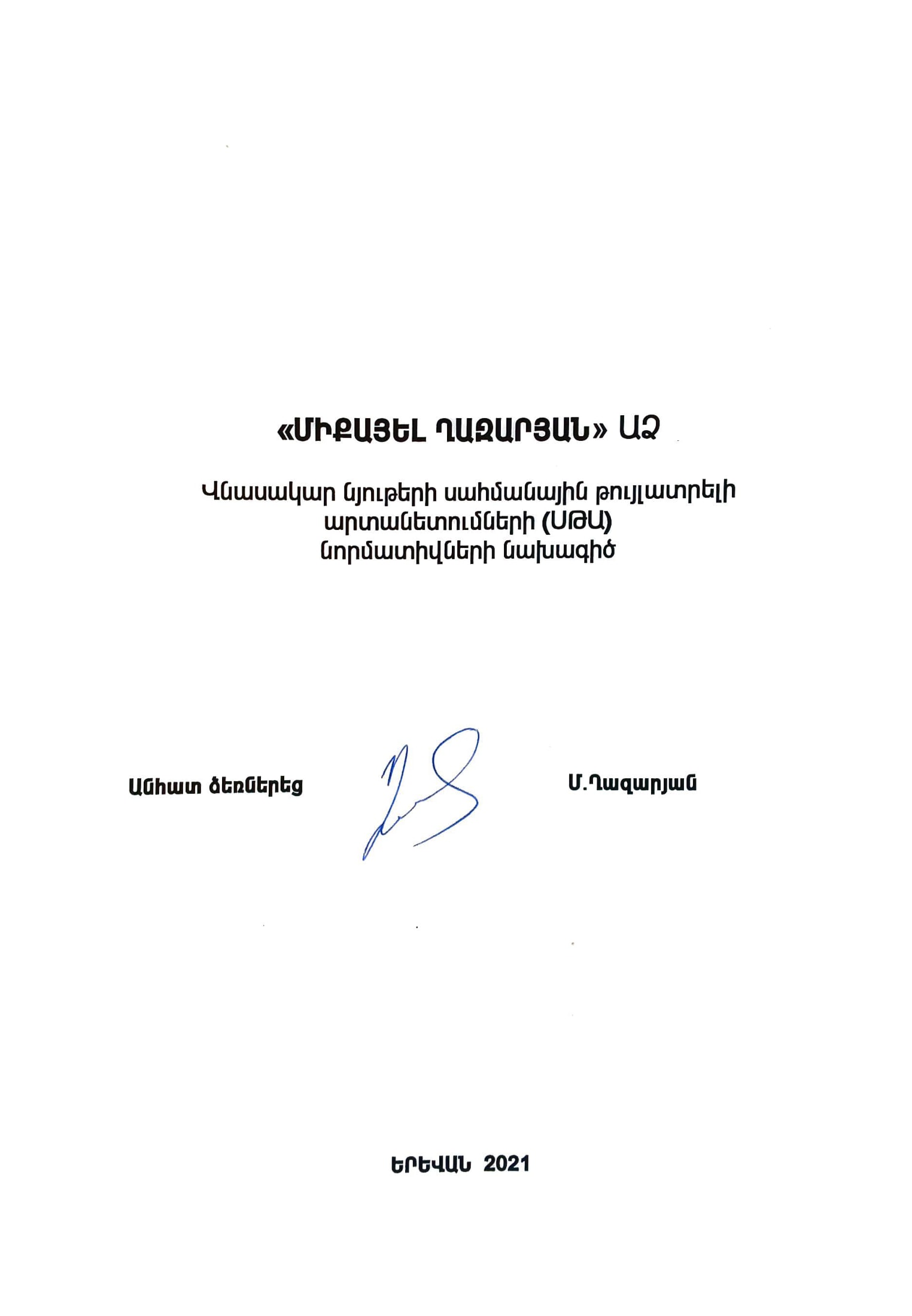 Î³ï³ñáÕÝ»ñÇ óáõó³ÏÁØ³ëÝ³·»ï                                                  Ø.²í¹³ÉÛ³ÝÐ³Ù³Ï³ñ·ã³ÛÇÝ Ñ³ßí³ñÏÁ                       ². Ê³ã³ïñÛ³Ý²Üàî²òÆ²êáõÛÝ Ý³Ë³·ÍáõÙ Ý»ñÏ³Û³óí³Í »Ý ³é³ç³ñÏáõÃÛáõÝÝ»ñ  §Ô³½³ñÛ³Ý ØÇù³Û»É¦ ²Ò ë³ÑÙ³Ý³ÛÇÝ ÃáõÛÉ³ïñ»ÉÇ ³ñï³Ý»ïáõÙÝ»ñÇ í»ñ³µ»ñÛ³É: êÂ² ÝáñÙ³íáñÙ³Ý ³ßË³ï³ÝùÝ»ñÇ ³ÝóÏ³óÙ³Ý Ñ³Ù³ñ ÑÇÙù է Ñ³Ý¹Çë³ó»É ÐÐ Ï³é³í³ñáõÃÛ³Ý 27.12.2012 Ã. № 1673-Ü “ØÃÝáÉáñï³ÛÇÝ û¹Ý ³ÕïáïáÕ ÝÛáõÃ»ñÇ ë³ÑÙ³Ý³ÛÇÝ ÃáõÛÉ³ïñ»ÉÇ ³ñï³Ý»ïáõÙÝ»ñÇ ÝáñÙ³ïÇíÝ»ñÇ Ùß³ÏÙ³Ý áõ Ñ³ëï³ïÙ³Ý Ï³ñ·Á ë³ÑÙ³Ý»Éáõ ¨ Ð³Û³ëï³ÝÇ Ð³Ýñ³å»ïáõÃÛ³Ý Ï³é³í³ñáõÃÛ³Ý 1999 Ãí³Ï³ÝÇ Ù³ñïÇ 30-Ç N 192 ¨ 2008 Ãí³Ï³ÝÇ û·áëïáëÇ 21-Ç N 953-Ü áñáßáõÙÝ»ñÝáõÅÁ Ïáñóñ³Í ×³Ý³ã»Éáõ Ù³ëÇÝ” ¨   ՀՀ կառավարության 23.01.2020թ. <<Հայաստանի Հանրապետության կառավարության 2012 թվականի դեկտեմբերի 27-ի N 1673-Ն որոշման մեջ փոփոխություններ եվ լրացումներ կատարելու մասին>>  N 62-Ն áñáßáõÙÝ»ñÁ:êÂ² -Ý ·Çï³-ï»ËÝÇÏ³Ï³Ý ÝáñÙ³ïÇí ¿, áñÁ Ñ³ëï³ïíáõÙ ¿ Ûáõñ³ù³ÝãÛáõñ ³ÕµÛáõñÇ ¨ ³ñï³Ý»ïíáÕ Ûáõñ³ù³ÝãÛáõñ ÝÛáõÃÇ Ñ³Ù³ñ, Ó»éÝ³ñÏáõÃÛáõÝÝ»ñÇ ³ñï³¹ñ³Ï³Ý ·áñÍáõÝ»áõÃÛ³Ý íÝ³ë³Ï³ñ ³½¹»óáõÃÛáõÝÁ ßñç³Ï³ ÙÇç³í³ÛñÇ íñ³ ë³ÑÙ³Ý³÷³Ï»Éáõ Ýå³ï³Ïáí:²ßË³ï³ÝùáõÙ Ç ÙÇ »Ý µ»ñí»É Ó»éÝ³ñÏáõÃÛ³Ý áñå»ë ÙÃÝáÉáñïÝ ³ÕïáïáÕ ³ÕµÛáõñÇ ³ñï³Ý»ïáõÙÝ»ñÇ áñ³Ï³Ï³Ý ¨ ù³Ý³Ï³Ï³Ý µÝáõÃ³·ñ»ñÁ:Ü»ñÏ³ ³ßË³ï³ÝùáõÙ µ»ñí³Í »Ý ³ÕµÛáõñÝ»ñÇ ë³ÝÇï³ñ³-ï»ËÝÇÏ³Ï³Ý Ñ»ï³½áïÙ³Ý, ï»ùëï³ÛÇÝ, ³ÕÛáõë³Ï³ÛÇÝ, ïíÛ³ÉÝ»ñ: Î³ï³ñí³Í ¿ ÙÃÝáÉáñïÝ ³ÕïáïáÕ ÝÛáõÃ»ñÇ óñÙ³Ý Ñ³ßí³ñÏÁ:²ÛÅÙ Ó»éÝ³ñÏáõÃÛáõÝÝ  áõÝÇ 1³ñï³¹ñ³Ññ³å³ñ³Ïª  Ý³Ë³ï»ëí³Í ù³ñ»ñÇ Ùß³ÏÙ³Ý Ñ³Ù³ñ;Øáï³Ï³ ï³ñÇÝ»ñÇ ÁÝÃ³óùáõÙ Ó»éÝ³ñÏáõÃÛ³Ý ÁÝ¹É³ÛÝáõÙ, í»ñ³½ÇÝáõÙ, í»ñ³åñáýÇÉ³íáñáõÙ, ï»ËÝáÉá·Ç³Ï³Ý Í³í³ÉÝ»ñÇ ÷á÷áËáõÃÛáõÝÝ»ñ ã»Ý ëå³ëíáõÙ: ¶³½³ ¨ ÷áß»áñëÙ³Ý ë³ñù»ñÇ ï»Õ³¹ñÙ³Ý ³ÝÑñ³Å»ßïáõÃÛáõÝ ãÏ³:Î³½Ù³Ï»ñåáõÃÛ³Ý ³ñï³Ý»ïáõÙÝ»ñÁ ã»Ý ·»ñ³½³ÝóáõÙ ³Û¹ íÝ³ë³Ï³ñ ÝÛáõÃ»ñÇ Ñ³Ù³ñ ë³ÑÙ³Ýí³Í ã³÷³ÝÇßÝ»ñÁ, ³Û¹ å³ï×³éáí ³ñï³Ý»ïáõÙÝ»ñÇ ù³Ý³ÏÝ Çç»óÝáÕ ÙÇçáó³éáõÙÝ»ñÇ åÉ³Ý ãÇ Ý³Ë³ï»ëíáõÙ: ²ÕïáïáÕ ÝÛáõÃ»ñÇ ·»ïÝ³Ù»ñÓ ËïáõÃÛáõÝÝ»ñÁ, Ñ³ßíÇ ³éÝ»Éáí Ý³¨ ýáÝ³ÛÇÝ ³Õïáïí³ÍáõÃÛáõÝÁ ã»Ý ·»ñ³½³ÝóáõÙ Ñ³Ù³å³ï³ëË³Ý ÝÛáõÃ»ñÇ êÂÊ, ³Û¹ å³ï×³éáí ³ÝÑñ³Å»ßï ÙÇçáó³éáõÙÝ»ñ ã»Ý Ý³Ë³ï»ëí³Í: Î³½Ù³Ï»ñåáõÃÛáõÝáõÙ ³ñï³Ý»ïíáõÙ ¿` ³Ýûñ·³Ý³Ï³Ý ÷áßÇ(SiO2-20-70%)`2.1222ï/ï³ñÇ:	Þñç³Ï³ ÙÇç³í³ÛñÇÝ Ñ³ëóí»ÉÇù íÝ³ëÇ Ù»ÍáõÃÛáõÝÁ Ï³½ÙáõÙ ¿ 84888¹ñ³Ù:Üյութերի ՍԹԱ նորմատիվներին հասնելու ժամկետները 2021Ãí³Ï³ÝÝ ¿: Îազմակերպության կողմից արտանետումների հետևանքով շրջակա միջավայրին հասցվելիք վնասի մեծությունը Ñ³ßí³ñÏí»É ¿  ÐÐ Ï³é³í³ñáõÃÛ³Ý  2005 թվականիհունվարի 25-Ç N 91-Ն áñáßÙ³Ý Ñ³Ù³Ó³ÛÝ: ò³ÝÏ³ó³Í ³ñï³Ý»ïÙ³Ý ³ÕµÛáõñÇ Ñ³Ù³ñ Ñ³ëóí³Í ïÝï»ë³Ï³Ý íÝ³ëÝ áñáßíáõÙ ¿ Ñ»ï¨Û³É µ³Ý³Ó¨áí`Ա = ՇգՓՑ ∑Վi ՔԱ-նազդեցություննէ, արտահայտվածՀայաստանիՀանրապետությանդրամներով,Շգ-նաղտոտողաղբյուրիշրջապատի (ակտիվաղտոտմանգոտու) բնութագիրնարտահայտողգործակիցնէ, որիարժեքըհավասարէ 4Վi–ն i-րդնյութիհամեմատականվնասակարություննարտահայտողմեծություննէ, Քi–նտվյալ (i-րդ) նյութիարտանետումներիքանակիհետկապվածգործակիցնէՓՑ–նփոխադրմանցուցանիշնէ, ՓՑ  = 1000 դրամՔi գործակիցըորոշվումէհետևյալբանաձևով` Քi=գ(3 ՏԱi -2ՍԹԱi)որտեղ՝ՍԹԱi –ն i-րդ նյութի սահմանային թույլատրելի տարեկան արտանետման քանակն է` տոննաներով,ՏԱi-ն i-րդ նյութի տարեկան փաստացի արտանետումներն է` տոննաներով։գ=1`անշարժ աղբյուրների համարՇգ =4,ՓՑ= 1000դրամÎ³½Ù³Ï»ñåáõÃÛáõÝáõÙ ³ñï³Ý»ïíáõÙ »Ý`  ´àì²Ü¸²ÎàôÂÚàôÜÀÜ¸Ð²Üàôð   îºÔºÎàôÂÚàôÜÜºð	§ØÆø²ÚºÈ Ô²¼²ðÚ²Ü¦ ²Ò  Çñ ·áñÍáõÝ»áõÃÛáõÝÝ Çñ³Ï³Ý³óÝáõÙ  ¿ ºñ¨³Ý ù³Õ³ùÇ êÇÉÇÏÛ³Ý Ã³Õ³Ù³ë, 9-ñ¹ ÷áÕáó 12/1 Ñ³ëó»áõÙ ,   ½µ³ÕíáõÙ ¿ ù³ñ»ñÇ Ùß³ÏÙ³Ý ³ßË³ï³ÝùÝ»ñáí , ³ÛÉ ³ñï³¹ñ³Ï³Ý Ï³½Ù³Ï»ñåáõÃÛáõÝÝ»ñÇ ë³ÑÙ³Ý³ÏÇó ã¿, ³ÝÙÇç³Ï³Ý ßñç³Ï³ÛùáõÙ Ñ³Ý·ëïÛ³Ý ·áïÇÝ»ñ, Ý³Ë³¹åñáó³Ï³Ý ¨ ¹åñáó³Ï³Ý Ï³½Ù³Ï»ñåáõÃÛáõÝÝ»ñ, ëÝÝ¹Ç ûµÛ»ÏïÝ»ñ, ³Ýï³éÝ»ñ, ·ÛáõÕ³ïÝï»ë³Ï³Ý Ùß³Ï³ÑáÕ»ñ ¨ ³ÛÉÝ ãÏ³Ý, µÝ³Ï»ÉÇ Ï³éáõÛóÝ»ñÇó  Ñ»éáõ ¿ ³í»ÉÇ ù³Ý 500Ù:            ä»ï³Ï³Ý é»·ÇëïñáõÙ  ·ñ³ÝóÙ³Ý Ñ³Ù³ñÝ  ¿  49..00672. ïñí³Í 08..01.2007Ã..	՝   ÀÝÏ»ñáõÃÛ³Ý Ñ³ëó»Ý ¿ª      ¶áñÍáõÝ»áõÃÛ³Ý   ù.ºñ¨³Ý, êÇÉÇÏÛ³Ý Ã³Õ³Ù³ë,9-ñ¹ ÷áÕáó, 12/1ՕՊՕ-Ç Ñ³ßí³ñÏÁ  Ð³Ù³Ó³ÛÝ ÐÐ Ï³é³í³ñáõÃÛ³Ý 2012Ã. ¹»Ïï»Ùµ»ñÇ 27-Ç N1673-ÜáñáßÙ³Ý  2-ñ¹ Ï»ïÇ 3-ñ¹ »ÝÃ³Ï»ïÇ`êÂ² ÝáñÙ³ïÇíÝ»ñÇ Ý³Ë³·ÇÍ Ï³½ÙíáõÙ ¿ այն տնտեսավարող սուբյեկտների համար, որոնք ունեն արտանետման այնպիսի աղբյուրներ, որոնց արտանետումների առավելագույն նախագծային ցուցանիշների հիման վրա հաշվարկված ՕՊՕ-ն մեկ տարում գերազանցում է երկու միլիարդ Ù3 չափանիշը, կամ վայրկյանում գերազանցում է երկու հազար մ3 չափանիշը:  ÀÝÏ»ñáõÃÛáõÝáõÙ ³ñï³Ý»ïíáõÙ »Ý`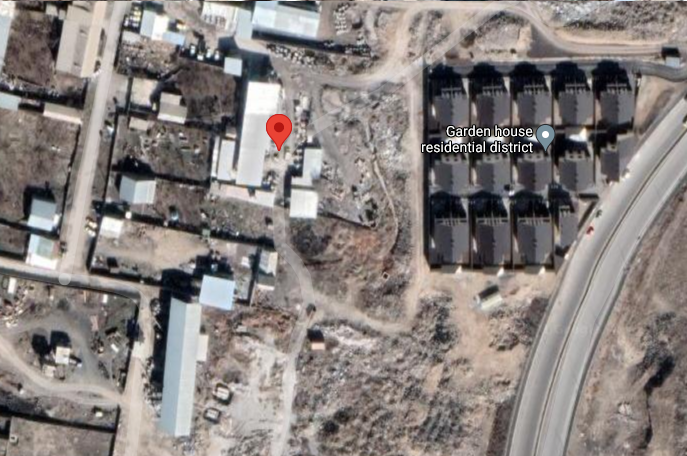 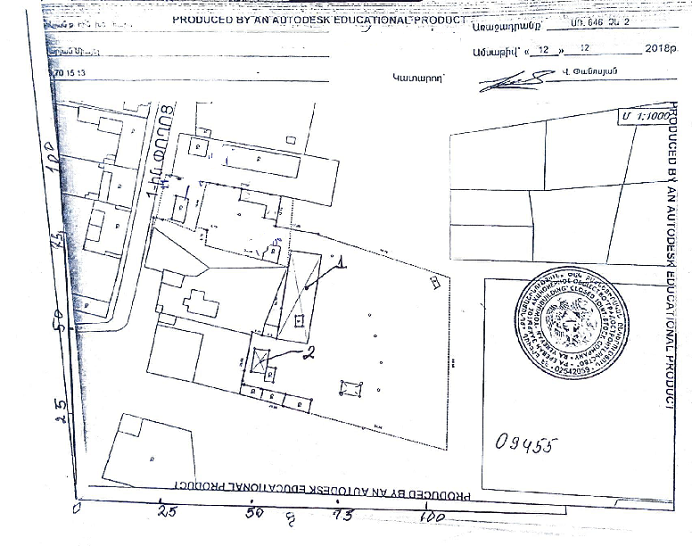 ÀÜÎºðàôÂÚ²Ü ´ÜàôÂ²¶ÆðÜ àðäºê ØÂÜàÈàðîÜ ²ÔîàîàÔ ²Ô´Úàôð²ñï³¹ñ³Ù³ëáõÙ Ùß³ÏíáõÙ »Ý µ³½³ÉïÇ, ·ñ³ÝÇïÇ, ïáõýÇ µÉáÏÝ»ñ, ï³ñ»Ï³Ý Ùß³ÏíáõÙ ¿ 7000Ù2 ï³ñµ»ñ µÉáÏÝ»ñ: àõÝÇ 2  ï»Õ³Ù³ë»ñ1.æñÇ ßÇÃáí ³ßË³ïáÕ Ñ³ëïáóÝ»ñ2 .²é³Ýó çñÇ ßÇÃÇ ³ßË³ïáÕ Ñ³ëïáóÝ»ñ²ñï³¹ñ³Ù³ëáõÙ Ñ³ëïáóÝ»ñÁ ³ßË³ïáõÙ »Ý Í³ÍÏÇ ï³Ï:1. 5 Ñ³ëïáóÝ»ñ ³ßË³ïáõÙ »Ý ÑáëáÕ çñÇ ßÇÃÇ ³éÏ³ÛáõÃÛ³Ùµ, ÇÝãÁ ÙÇÝã¨ 80 ïáÏáë Ýí³½»óÝáõÙ ¿ ³ñï³½³ïíáÕ ÷áßáõ ù³Ý³ÏÁ:ø³ÝÇ áñ Ñ³ëïáóÝ»ñÝ Ï³ï³ñáõÙ »Ý ï³ñµ»ñ ·áñÍáÕáõÃÛáõÝÝ»ñ, ³ßË³ïáõÙ »Ý áã ÙÇ³Å³Ù³Ý³Ï ¨ áã Ñ³í³ë³ñ³ã³÷: ´áÉáñÁ ÙÇ³ëÇÝ ûñ³Ï³Ý ³ßË³ïáõÙ »Ý ³é³í»É³·áõÛÝÁ 5 Å³Ù, 295ûñÛ³ ³ßË³ï³Ýù³ÛÇÝ é»ÅÇÙÇ ¹»åùáõÙª 1475Å³Ù/ï³ñÇ:Ð³ëïáóÝ»ñÇ ³ßË³ï³ÝùÇ ³ñ¹ÛáõÝùáõÙ ³ñï³Ý»ïíáõÙ ¿  ³Ýûñ·³Ý³Ï³Ý ÷áßÇ ªSiO2 -20-70 % 2. 2 Ñ³ëïáó ³ßË³ïáõÙ »Ý ³é³Ýó çñÇ ßÇÃÇ ¨ ÝáõÛÝå»ë ³ßË³ïáõÙ »Ý áã ÙÇ³Å³Ù³Ý³Ï ¨ áã Ñ³í³ë³ñ³ã³÷  600Å³Ù/ï³ñÇØáï³Ï³ ï³ñÇÝ»ñÇ ÁÝÃ³óùáõÙ Ó»éÝ³ñÏáõÃÛ³Ý ÁÝ¹É³ÛÝáõÙ, í»ñ³½ÇÝáõÙ, í»ñ³åñáýÇÉ³íáñáõÙ, ï»ËÝáÉá·Ç³Ï³Ý Í³í³ÉÝ»ñÇ ÷á÷áËáõÃÛáõÝÝ»ñ ã»Ý ëå³ëíáõÙ, áõëïÇ ³ÕÛáõë³Ï 3 –Ç Ñ»é³ÝÏ³ñ ëÛáõÝÛ³ÏÁ ãÇ Éñ³óíáõÙ: öáß»-·³½³áñëÙ³Ý ë³ñ³íáñáõÙÝ»ñÇ ï»Õ³¹ñÙ³Ý ³ÝÑñ³Å»ßïáõÃÛáõÝ ãÏ³:ìÝ³ë³Ï³ñ ÝÛáõÃ»ñÇ óñÙ³Ý Ñ³ßí³ñÏÇ Ù³Ï»ñëÝ ÁÝ¹·ñÏáõÙ ¿ ÙÇÝã¨ 0.05êÂÊ ³Õïáïïí³ÍáõÃÛ³Ùµ ï³ñ³ÍùÝ»ñÁ, ÇëÏ ó³ÝóÇ ù³ÛÉÁ ÃáõÛÉ ¿ ï³ÉÇë ·Ý³Ñ³ï»Éáõ ³Õïáïí³ÍáõÃÛáõÝÝ Ï³½Ù³Ï»ñåáõÃÛ³Ý ï³ñ³ÍùÇ »½ñÇÝ, ë³ÝÇï³õ³å³ßïå³Ý³Ï³Ý ·áïáõ ë³ÑÙ³ÝÇ »½ñÇÝ ¨ ³Ù»Ý³Ùáï µÝ³Ï»ÉÇ ï³ñ³ÍùÝ»ñáõÙ: î»ë. Ù»ù»Ý³Û³Ï³Ý Ñ³ßí³ñÏÁ  î»ËÝáÉá·Ç³Ï³Ý ë³ñù³íáñáõÙÝ»ñÇ ù³Ý³ÏÁ, ³ñï³Ý»ïÙ³Ý ³ÕµÛáõñÝ»ñÇ å³ñ³Ù»ïñ»ñÁ, íÝ³ë³Ï³ñ ÝÛáõÃ»ñÇ ³ñï³Ý»ïáõÙÝ»ñÇ ù³Ý³ÏÁ »õ ï»ë³ÏÁ Ýßí³Í »Ý 3-ñ¹ ³ÕÛáõë³ÏÝ»ñáõÙ:ø³ñÇ Ùß³ÏÙ³Ý ³ñï³¹ñ³Ù³ë»ñÁ ¹³ëíáõÙ »Ý  4-ñ¹ ¹³ëÇÝ, ë³ÝÇï³ñ³å³ßïå³Ý³Ï³Ý ·áïÇÝ ë³ÑÙ³ÝíáõÙ ¿ 100Ù:ÂÜàÈàðî  ²ðî²ÜºîìàÔ ìÜ²ê²Î²ð ÜÚàôÂºðÆ ²Üì²Ü²ò²ÜÎÀ²ÕÛáõë³Ï 1Î³½Ù³Ï»ñåáõÃÛ³Ý ³ñï³¹ñ³Ï³Ý ·áñÍÁÝÃ³óÝ»ñáõÙ ½³ñÏ³ÛÇÝ ³ñï³Ý»ïáõÙÝ»ñ ã»Ý ³é³ç³ÝáõÙ, ³Û¹ å³ï×³éáí 2-ñ¹  ³ÕÛáõë³ÏÁ ãÇ Éñ³óíáõÙ:Ü²ÊÜ²Î²Ü îìÚ²ÈÜºð êÂ² Ð²Þì²ðÎÆ Ð²Ø²ðÎ³ï³ñí»É ¿ ÙÃÝáÉáñïÝ ³ÕïáïáÕ ÝÛáõÃ»ñÇ ³ÕµÛáõñÝ»ñÇ ·áõÛù³·ñáõÙ: Àëï ·áõÛù³·ñÙ³Ý ³ñ¹ÛáõÝùÇ  êÂ² Ñ³ßí³ñÏÇ »É³Ï»ï³ÛÇÝ ïíÛ³ÉÝ»ñÁ Ï³½Ùí»É ¨ Ñ³ßí³ñÏí»É »Ý  ¶úêî 17.2.3.02-2014 –Ç å³Ñ³ÝçÝ»ñÇÝ Ñ³Ù³å³ï³ëË³Ý ¨ µ»ñí³Í »Ý 3 ³ÕÛáõë³ÏáõÙ: Ð³ßí³ñÏÝ»ñÁ Ï³ï³ñí»É »Ý  §î³ñµ»ñ ³ñï³¹ñáõÃÛáõÝÝ»ñÇ ÏáÕÙÇó ÙÃÝáÉáñïÝ ³ÕïáïáÕ ÝÛáõÃ»ñÇ ³ñï³Ý»ïáõÙÝ»ñÇ Ñ³ßí³ñÏÇ Ù»Ãá¹ÇÏ³Ý¦ ÅáÕáí³áõÇ ÑÇÙ³Ý íñÍ³:	Üëï»óÙ³Ý ³Ýã³÷»ÉÇ ·áñÍ³ÏÇóÝ ÁÝ¹áõÝíáõÙ ¿ª Ëáßáñ ¹Çëå»ñëáõÃÛ³Ý ÷áßáõ Ñ³Ù³ñ Ù³ùñÙ³Ý µ³ó³Ï³ÛáõÃÛ³Ý ¹»åùáõÙª 3:êÂ² Ð²Þì²ðÎÆ Ð²Ø²ð ²ÜÐð²ÄºÞî ²ÔîàîàÔ ÜÚàôÂºðÆ ä²ð²ØºîðºðÀ³ÕÛáõë³Ï 33-ñ¹ ³ÕÛáõë³ÏÇ ß³ñáõÝ³ÏáõÃÛáõÝÁ3-ñ¹ ³ÕÛáõë³ÏÇ ß³ñáõÝ³ÏáõÃÛáõÝÁ3-ñ¹ ³ÕÛáõë³ÏÇ ß³ñáõÝ³ÏáõÃÛáõÝÁ ØºøºÜ²Ú²Î²Ü Ð²Þì²ðÎÆ ´ÜàôÂ²¶ÆðÀØÃÝáÉáñïáõÙ íÝ³ë³Ï³ñ ÝÛáõÃ»ñÇ óñí³ÍáõÃÛ³Ý Ñ³ßí³ñÏÝ»ñÁ Ï³ï³ñ»Éáõ Ñ³Ù³ñ ×ß·ñïí³Í ¨ áõÕÕí³Í ïíÛ³ÉÝ»ñÇ ÑÇÙ³Ý íñ³ Ï³½Ùí»É »Ý êÂ² Ñ³ßí³ñÏÇ »É³Ï»ï³ÛÇÝ ïíÛ³ÉÝ»ñÁ:ìÝ³ë³Ï³ñ ÝÛáõÃ»ñáí ÙÃÝáÉáñïÇ ³Õïáïí³ÍáõÃÛ³Ý Ñ³ßí³ñÏÁ Ï³ï³ñí»É ¿ §¾ð²¦ Ù»ù»Ý³Û³Ï³Ý Íñ³·ñáí:¶»ïÝ³Ù»ñÓ ËïáõÃÛáõÝÝ»ñÇ µ³ßËÙ³Ý áñáßáõÙÁ Ï³ï³ñí»É ¿ 24002400Ù ù³é³ÏáõëáõÙ, 240Ù ù³ÛÉáí, Ñ³ßí³ñÏ³ÛÇÝ 121 Ï»ïáõÙ:O¸ºðºìàôÂ²´²Ü²Î²Ü ´ÜàôÂ²¶ðºðÀ, òðØ²Ü ä²ÚØ²ÜÜºðÜ àðàÞàÔ ¶àðÌ²ÎÆòÜºðÀ: êÎ¼´Ü²Î²Ü îìÚ²ÈÜºðÀòñÙ³Ý å³ÛÙ³ÝÝ»ñÁ áñáßáÕ û¹»ñ¨áõÃ³µ³Ý³Ï³Ý µÝáõÃ³·ñ»ñÁ ¨ ·áñÍ³ÏÇóÝ»ñÁ Ý»ñÏ³Û³óí³Í »Ý ëïáñ¨ µ»ñí³Í ³ÕÛáõë³ÏáõÙ: ê³ÑÙ³Ý³ÛÇÝ ÃáõÛÉ³ïñ»ÉÇ ³é³í»É³·áõÛÝ ÙÇ³Ýí³· ËïáõÃÛáõÝÝ»ñÁ /ÏáÝó»Ýïñ³óÇ³Ý»ñÁ/ í»ñóí³Í »Ý ÐÐ Ï³é³í³ñáõÃÛ³Ý 2006Ã. ÷»ïñí³ñÇ 2-Ç N 160-Ü  áñáßÙ³Ùµ Ñ³ëï³ïí³Í  ó³ÝÏÇó:ԱՂՅՈՒՍԱԿ 4ìÜ²ê²Î²ð ÜÚàôÂºðÆ òðØ²Ü Ð²ÎÆðÖ ²ð¸ÚàôÜøÜºðÀØÂÜàÈàðîàôØ ìÜ²ê²Î²ð  ÜÚàôÂºðÆ  ²ðî²ÜºîàôØÜºðÆ  òðØ²ÜÐ²Þì²ðÎÆ  ²ð¸ÚàôÜøÜºðÀØÃÝáÉáñïáõÙ íÝ³ë³Ï³ñ ÝÛáõÃ»ñÇ ³ñï³Ý»ïáõÙÝ»ñÇ óñÙ³Ý Ñ³ßí³ñÏÇ ³ñ¹ÛáõÝùÝ»ñÁ Ý»ñÏ³ íÇ×³ÏÇ ¨ Ñ»é³ÝÏ³ñÇ Ñ³Ù³ñ óáõÛó »Ý ï³ÉÇë, áñ ë³ÑÙ³Ý³ÛÇÝ ÃáõÛÉ³ïñ»ÉÇ ËïáõÃÛ³Ý ·»ñ³½³ÝóáõÙ ãÇ ¹ÇïíáõÙ áã ÙÇ ÝÛáõÃÇ Ñ³Ù³ñ: ìÝ³ë³Ï³ñ ÝÛáõÃ»ñÇ Ñ³Ù³ñ ë³ÑÙ³Ýí³Í ÝáñÙ³ïÇíÝ»ñÇ ³é³ç³ñÏÝ»ñÁ Ý»ñÏ³Û³óí³Í »Ý ³ÕÛáõë³Ï 6-áõÙ:ìÝ³ë³Ï³ñ ÝÛáõÃ»ñÇ óñÙ³Ý Ñ³ßí³ñÏÇ Ù³Ï»ñëÝ ÁÝ¹·ñÏáõÙ ¿ ÙÇÝã¨ 0.05êÂÊ ³Õïáïïí³ÍáõÃÛ³Ùµ ï³ñ³ÍùÝ»ñÁ, ÇëÏ ó³ÝóÇ ù³ÛÉÁ ÃáõÛÉ ¿ ï³ÉÇë ·Ý³Ñ³ï»Éáõ ³Õïáïí³ÍáõÃÛáõÝÝ Ï³½Ù³Ï»ñåáõÃÛ³Ý ï³ñ³ÍùÇ »½ñÇÝ, ë³ÝÇï³ñ³å³ßïå³Ý³Ï³Ý ·áïáõ ë³ÑÙ³ÝÇ »½ñÇÝ ¨ ³Ù»Ý³Ùáï µÝ³Ï»ÉÇ ï³ñ³ÍùÝ»ñáõÙ: ՍԹԱնորմատիվներհասնելումիջոցառումներիծրագիրԱՂՅՈՒՍԱԿ 5.Î³½Ù³Ï»ñåáõÃÛ³Ý ³ñï³Ý»ïáõÙÝ»ñÁ ã»Ý ·»ñ³½³ÝóáõÙ ³Û¹ íÝ³ë³Ï³ñ ÝÛáõÃ»ñÇ Ñ³Ù³ñ ë³ÑÙ³Ýí³Í ã³÷³ÝÇßÝ»ñÁ, ³Û¹ å³ï×³éáí ³ñï³Ý»ïáõÙÝ»ñÇ ù³Ý³ÏÝ Çç»óÝáÕ ÙÇçáó³éáõÙÝ»ñÇ åÉ³Ý ãÇ Ý³Ë³ï»ëíáõÙ ¨ ³ÕÛáõë³Ï  5-Á  ãÇ Éñ³óíáõÙ:ԱՆՇԱՐԺ ԱՂԲՅՈՒՐՆԵՐԻՑ ԱՂՏՈՏՈՂ ՆՅՈՒԹԵՐ ՄԹՆՈԼՈՐՏ ԱՐՏԱՆԵՏԵԼՈՒ§ØÆø²ÚºÈ Ô²¼²ðÚ²Ü ¦ ²Ò ՉԱՓԱՔԱՆԱԿՆԵՐ/ ԱՐՏԱՆԵՏՄԱՆ ԹՈՒՅԼՏՎՈՒԹՅՈՒՆՆԵՐ/ԱՂՅՈՒՍԱԿ 6Î²¼Ø²Îºðäâ²Î²Ü-îºÊÜÆÎ²Î²Ü ØÆæàò²èàôØÜºð  ²Ü´²ðºÜä²êîÎÈÆØ²Ú²Î²Ü ä²ÚØ²ÜÜºðÆ Ä²Ø²Ü²Î²Ýµ³ñ»Ýå³ëï »Õ³Ý³ÏÇ ¹»åùáõÙ ³ñï³Ý»ïáõÙÝ»ñÇ Ï³ñ·³íáñÙ³Ý ÙÇçáó³éáõÙÝ»ñÁ ÏñáõÙ »Ý Ï³½Ù³Ï»ñåã³Ï³Ý-ï»ËÝÇÏ³Ï³Ý µÝáõÛÃ ¨ ·áñÍÝ³Ï³Ýáñ»Ý ÁÝ¹·ñÏáõÙ »Ý íÝ³ë³Ï³ñ ÝÛáõÃ»ñÇ ³ñï³Ý»ïáõÙÝ»ñÇ µáÉáñ ³ÕµÛáõñÝ»ñÁ:1. ÂáõÛÉ ãï³É ë³ñù³íáñÙ³Ý ·»ñµ»éÝí³Í ³ßË³ï³Ýù2 Êëïáñ»ÝÑ»ï¨»É ï»ËÝáÉá·Ç³ÛÇ ÁÝÃ³ó³Ï³ñ·ÇÝ3. ê³ÑÙ³Ý³÷³Ï»É ÷áßáõ ³ñï³Ý»ïáõÙÁ4. â¹³ï³ñÏ»É ÉáõÍÇãÝ»ñ, Ñ»ßï µáó³í³éíáÕ ÝÛáõÃ»ñ5. ìÝ³ë³Ï³ñ ÝÛáõÃ»ñÇ ³ñï³Ý»ïáõÙÝ»ñÇ ù³Ý³ÏÇ Ù»Í³óÙ³Ý ¹»åùáõÙ Ñ³ñÏ ¿ ³ÝÙÇç³å»ë ¹³Ý¹³Õ»óÝ»É Ï³Ù Å³Ù³Ý³Ï³íáñ³å»ë ¹³¹³ñ»óÝ»É ïíÛ³É ë³ñù³íáñÙ³Ý ³ßË³ï³ÝùÁ:ØÆæàò²èàôØÜºð, àðàÜø Ü²Ê²îºêìàôØ  ºì Æð²Î²Ü²òìàôØ ºÜ ²ðî²ÜºîàôØÜºðÆ ìºð²ÐêÎØ²Ü ºì êÂ²   Î²î²ðØ²Ü Üä²î²Îàìø³ÝÇ áñ êÂ² Ï³ï³ñÙ³Ý Ñ³Ù³ñ å³ï³ëË³Ý³ïáõ ¿ Ó»éÝ³ñÏáõÃÛáõÝÁ,  ³ñï³Ý»ïáõÙÝ»ñÇÝ Ñ»ï¨áõÙ ¨ ëïáõ·áõÙ ¿ µÝáõÃÛ³Ý å³Ñå³ÝáõÃÛ³Ý Ñ³Ù³ñ å³ï³ëË³Ý³ïáõ ³ÝÓÁ:ìÝ³ë³Ï³ñ ÝÛáõÃ»ñÇ ³ñï³Ý»ïáõÙÝ»ñÇ ù³Ý³ÏÁ áñáßíáõÙ ¿ ³Û¹ íÝ³ë³Ï³ñ ÝÛáõÃ»ñÇËïáõÃÛáõÝÝ»ñÇ ¨ ·³½»ñÇ û¹³ÛÇÝ Ë³éÝáõñ¹Ý»ñÇ Í³í³ÉÝ»ñÇ áõÕÕ³ÏÇ ã³÷Ù³Ý Ù»Ãá¹Ý»ñáí: àôÕÕ³ÏÇ ã³÷Ù³Ý Ù»Ãá¹Ý»ñÇ ³ÝÑÝ³ñÇÝáõÃÛ³Ý ¹»åùáõÙ ÃáõÛÉ³ïñíáõÙ ¿ ï»ë³Ï³Ý Ñ³ßí³ñÏÇ Ù»Ãá¹Á:	²Ýµ³ñ»Ýå³ëï  ÏÉÇÙ³Û³Ï³Ý å³ÛÙ³ÝÝ»ñÇ Å³Ù³Ý³Ï, µÝ³ÏãáõÃÛ³Ý ³éáÕçáõÃÛ³Ý Ñ³Ù³ñ ÙÃÝáÉáñïÇ íÝ³ë³µ»ñ ³ÕïáïÙ³Ý ÁÝÃ³óùáõÙ Ó»éÝ³ñÏáõÃÛáõÝÁ å³ñï³íáñ ¿ íÝ³ë³Ï³ñ ÝÛáõÃ»ñÇ ³ñï³Ý»ïáõÙÝ»ñÁ Çç»óÝ»É ÁÝ¹Ñáõå  ³ßË³ï³ÝùÇ ¹³¹³ñ»óáõÙÁ:	ºÃ» íÃ³ñÇ ³ñ¹ÛáõÝùáõÙ êÂ² -Ç ÝáñÙ³ïÇíÁ ·»ñ³½³ÝóíáõÙ ¿, Ï³½Ù³Ï»ñåáõÃÛáõÝÁ å³ñï³íáñ ¿ ³Û¹ Ù³ëÇÝ Ñ³ÛïÝ»É ÙÃÝáÉáñïÇ å³Ñå³ÝáõÃÛáõÝÁ í»ñ³ÑëÏáÕ Ù³ñÙÝÇÝ ¨  ³ÝÑ³å³Õ ÙÇçáóÝ»ñ Ó»éÝ³ñÏ»É íÝ³ë³Ï³ñ ÝÛáõÃ»ñÇ ³ñï³Ý»ïáõÙÝ»ñÁ ë³ÑÙ³Ý³÷³Ï»Éáõ áõÕÕáõÃÛ³Ùµ, ÇÝãå»ë Ý³¨  ÐÐ  Ï³é³í³ñáõÃÛ³Ý »ÝÃ³Ï³ ²ßË³ï³ÝùÇ ¨ ²éáÕç³å³Ñ³Ï³Ý ï»ëã³Ï³Ý Ù³ñÙÝÇÝ ï»Õ»Ï³ïíáõÃÛáõÝ Ñ³Õáñ¹»É íÃ³ñÇ ¨ Ó»éÝ³ñÏí³Í ÙÇçáó³éáõÙÝ»ñÇ Ù³ëÇÝ(íÝ³ë³Ï³ñ ÝÛáõÃ»ñÇ ÏáÝó»Ýïñ³óÇ³Ý»ñÇ ã³÷áõÙÝ»ñ Ùáï³Ï³ µÝ³Ï³í³Ûñ»ñáõÙ):ú¶î²¶àðÌì²Ì ¶ð²Î²ÜàôÂÚàôÜ1. ÃÎÑÒ 17.2. 3. 02 - 2014 “Îõðàíà ïðèðîäû. Àòìîñôåðà. Ïðàâèëà óñòàíîâëåíèÿ       äîïóñòèìûõ âûáðîñîâ âðåäíûõ âåùåñòâ ïðîìûøëåííûìè ïðåäïðèÿòèÿìè”.2. Âðåìåííàÿ ìåòîäèêà íîðìèðîâàíèÿ ïðîìûøëåííûõ âûáðîñîâ â àòìîñôåðó.          Ëåíèíãðàä, Ãèäðîìåòåîèçäàò, 1986ã.3. Ñáîðíèê ìåòîäèê ïî ðàñ÷åòó âûáðîñîâ â àòìîñôåðó çàãðÿçíÿþùèõ âåùåñòâ  ðàçëè÷íûìè ïðîèçâîäñòâàìè. Ëåíèíãðàä, Ãèäðîìåòåîèçäàò,      1986ã.4.  Ðåêîìåíäàöèè ïî îôîðìëåíèþ è ñîäåðæàíèþ ïðîåêòà íîðìàòèâîâ ïðåäåëüíî  -     äîïóñòèìûõ âûáðîñîâ â àòìîñôåðó (ÏÄÂ) ïðåäïðèÿòèé.   5. Âðåìåííàÿ èíñòðóêöèÿ î ïîðÿäêå ïðîâåäåíèÿ ðàáîò ïî óñòàíîâëåíèþ íîðìàòèâîâ äîïóñòèìûõ âûáðîñîâ âðåäíûõ âåùåñòâ â àòìîñôåðó äëÿ  îòäåëüíî íîðìèðóåìûõ  ïðåäïðèÿòèé ïðîìûøëåííîñòè, ÎÍÄ-86. Îáñåðâàòîðèÿ èìåíè À.È. Âîåéêîâà Ãîñêîìãèäðîìåòà, 1986ã. 6.ÐÐ Ï³é³í³ñáõÃÛ³Ý  02.02.2006Ã. áñáßáõÙ № 160-Ü §´Ý³Ï³í³Ûñ»ñáõÙ ÙÃÝáÉáñï³ÛÇÝ û¹Ý ³ÕïáïáÕ ÝÛáõÃ»ñÇ ë³ÑÙ³Ý³ÛÇÝ ÃáõÛÉ³ïñ»ÉÇ ËïáõÃÛáõÝÝ»ñÇ (ÏáÝó»Ýïñ³óÇ³Ý»ñÇ-êÂÎ) ÝáñÙ³ïÇíÝ»ñÁ Ñ³ëï³ï»Éáõ Ù³ëÇÝ¦ 7. ÐÐ Ï³é³í³ñáõÃÛ³Ý 27.12.2012 Ã. áñáßáõÙ № 1673-Ü §Մթնոլորտային օդն աղտոտող նյութերի սահմանային թույլատրելի   արտանետումների նորմատիվների մշակման ու հաստատման կարգը սահմանելու և ÐÐ Ï³é³í³ñáõÃÛ³Ý 1999թ. մարտի 30-ի  N 192 ¨ 2008թ. օգոստոսի  21-ի N 953-Ն որոշումներն ուժը կորցրած ճանաչելու մասին¦8. ÐÐ Ï³é³í³ñáõÃÛ³Ý  2005 թվականի հունվարի 25-Ç N 91-Ն áñáßում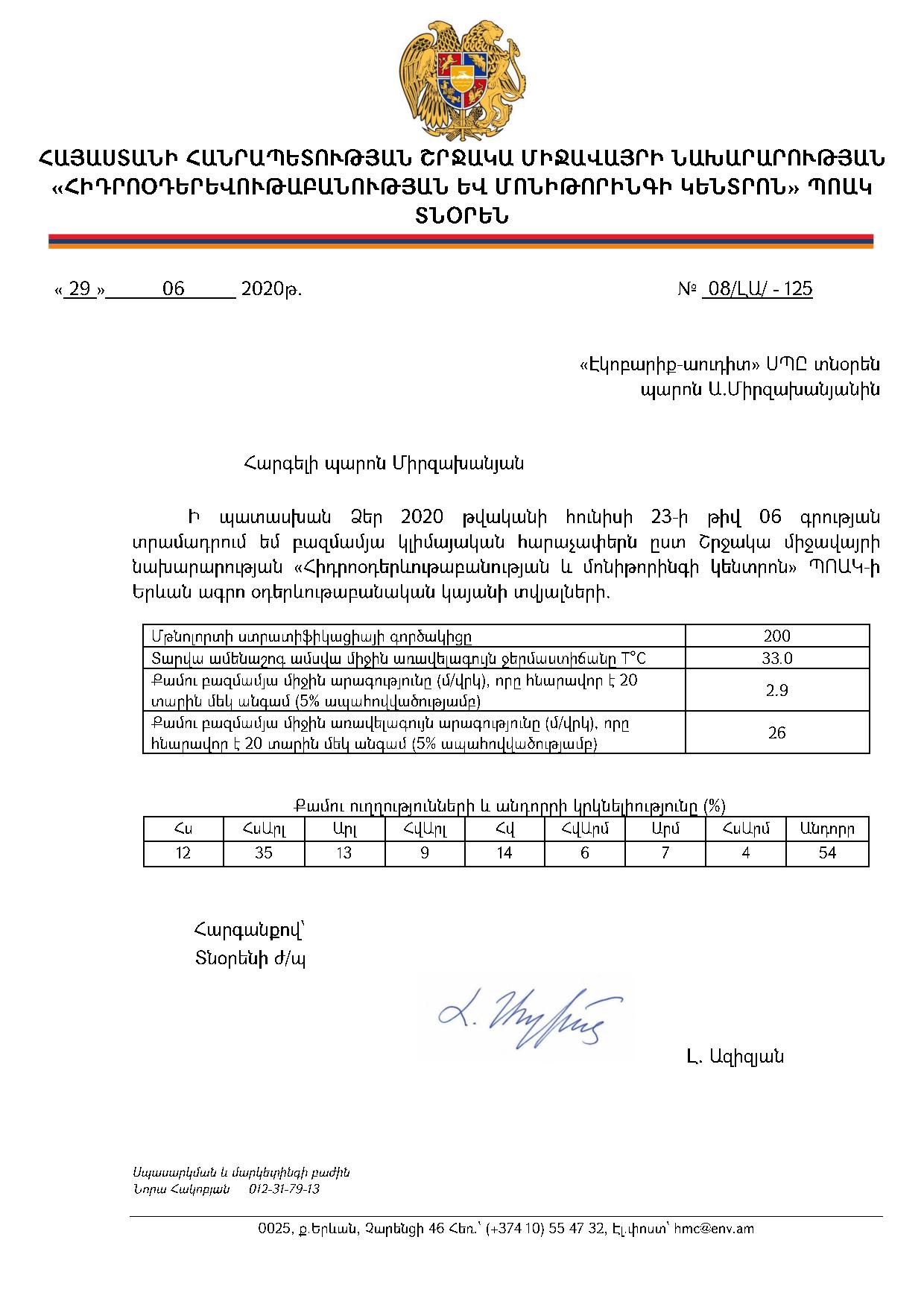 èºÈÆºüÆ ¶àðÌ²ÎÆòÀÀÝÏ»ñáõÃÛáõÝÁ ·ïÝíáõÙ ¿ ºñ¨³ÝÇ êÇÉÇÏÛ³Ý Ã³Õ³Ù³ëáõÙ,  ï»Õ³ÝùÁ Ñ³ñÃ ¿, ËáãÁÝ¹áïÝ»ñ ãÏ³Ý£Àëï ОНД – 86 –Çª Ñ³ñÃ Ï³Ù ÃáõÛÉ Ïïñïí³Í ï»Õ³ÝùáõÙ, áñï»Õ µ³ñÓñáõÃÛ³Ý ÷á÷áËáõÃÛáõÝÁ 1 ÏÙ íñ³ ãÇ ·»ñ³½³ÝóáõÙ 50 Ù, ï»Õ³ÝùÇ é»ÉÛ»ýÇ ·áñÍ³ÏÇóÁ ÁÝ¹áõÝíáõÙ ¿ 1.0£1. Общие сведения.     Расчет проведен на ПК "ЭРА" v3.0 фирмы НПП "Логос-Плюс", Новосибирск     в соответствии с положениями документа "Методы расчетов рассеивания выбросов      вредных (загрязняющих) веществ в атмосферном воздухе" (МРР-2017).   -----------------------------------------------------------------------------------------  | Заключение экспертизы Министерства природных ресурсов и Росгидромета                    |  | на программу: письмо № 140-09213/20и от 30.11.2020                                      |   -----------------------------------------------------------------------------------------2. Параметры города   ПК ЭРА v3.0.  Модель: Разовые                Расчет проводится в соответствии с документом МРР-2017     Название: Ереван     Коэффициент А = 200     Скорость ветра Uмр =  25.0 м/с (для лета 25.0, для зимы 12.0)    Средняя скорость ветра = 2.9 м/с     Температура летняя =  33.0  град.C     Температура зимняя =  -2.9  град.C     Коэффициент рельефа =  1.00     Площадь города =  0.0 кв.км     Угол между направлением на СЕВЕР и осью Х = 90.0 угловых градусов3. Исходные параметры источников.   ПК ЭРА v3.0.  Модель: Разовые                Расчет проводится в соответствии с документом МРР-2017     Город     :037 Ереван.     Объект    :0001 Цех по обработке камня.     Вар.расч. :1     Расч.год: 2021 (СП)      Расчет проводился 05.08.2021 17:42     Примесь   :2908 - Пыль неорганическая с содержанием кремния 20 - 70 процентов                                  ПДКм.р для примеси 2908 = 0.3 мг/м3     Коэффициент рельефа (КР): индивидуальный с источников     Коэффициент оседания (F): индивидуальный с источников_____________________________________________________________________________________________________________________________    Код    |Реж|Тип|  H1 |  H2 |  D  |  Wo |   V1  |  T  |   X1   |   Y1   |   X2   |   Y2   |Alf| F | КР |Ди| Выброс  |RoГВС<Об~П>~<Ис>|~~~|~~~|~~м~~|~~м~~|~~м~~|~м/с~|~м3/с~~|градС|~~~м~~~~|~~~м~~~~|~~~м~~~~|~~~м~~~~|гр.|~~~|~~~~|~~|~~~г/с~~~|~~~~~000101 0001  1  П2    6.0        20.0 10.00  3141.6  20.0       20       30       20       20   0 3.0 1.000 0 0.1800000 0.000000101 0002  1  П2    6.0        10.0 10.00   785.4  20.0        5       15       10       10   0 3.0 1.000 0 0.5400000 0.0004. Расчетные параметры Cм,Uм,Xм   ПК ЭРА v3.0.  Модель: Разовые                Расчет проводится в соответствии с документом МРР-2017     Город     :037 Ереван.     Объект    :0001 Цех по обработке камня.     Вар.расч. :1     Расч.год: 2021 (СП)      Расчет проводился 05.08.2021 17:42     Сезон     :ЛЕТО (температура воздуха 33.0 град.С)     Примесь   :2908 - Пыль неорганическая с содержанием кремния 20 - 70 процентов                                  ПДКм.р для примеси 2908 = 0.3 мг/м3_____________________________________________________________________________| - Для линейных и площадных источников выброс является суммарным по всей   ||   площади, а Cm - концентрация одиночного источника, расположенного в     ||   центре симметрии, с суммарным М                                         ||~~~~~~~~~~~~~~~~~~~~~~~~~~~~~~~~~~~~~~~~~~~~~~~~~~~~~~~~~~~~~~~~~~~~~~~~~~~||________________Источники________________|_____Их расчетные параметры______||Номер|    Код    |Режим|     M      |Тип |     Cm     |    Um   |    Xm    ||-п/п-|<об-п>-<ис>|-----|------------|----|-[доли ПДК]-|--[м/с]--|----[м]---||   1 |000101 0001|  1  |    0.180000| П2 |   0.026276 |  95.33  |   316.0  ||   2 |000101 0002|  1  |    0.540000| П2 |   0.157655 |  47.67  |   223.4  ||~~~~~~~~~~~~~~~~~~~~~~~~~~~~~~~~~~~~~~~~~~~~~~~~~~~~~~~~~~~~~~~~~~~~~~~~~~~||          Суммарный Mq =    0.720000 г/с                                   ||          Сумма Cм по всем источникам =      0.183931 долей ПДК            ||---------------------------------------------------------------------------||              Средневзвешенная опасная скорость ветра =  54.48 м/с         ||___________________________________________________________________________|5. Управляющие параметры расчета   ПК ЭРА v3.0.  Модель: Разовые                Расчет проводится в соответствии с документом МРР-2017     Город     :037 Ереван.     Объект    :0001 Цех по обработке камня.     Вар.расч. :1     Расч.год: 2021 (СП)      Расчет проводился 05.08.2021 17:42     Сезон     :ЛЕТО (температура воздуха 33.0 град.С)     Примесь   :2908 - Пыль неорганическая с содержанием кремния 20 - 70 процентов                                  ПДКм.р для примеси 2908 = 0.3 мг/м3     Фоновая концентрация не задана     Расчет по прямоугольнику 001 : 2400x2400 с шагом 240     Расчет по границе санзоны. Покрытие РП  001     Расчет в фиксированных точках. Группа точек 090     Направление ветра: автоматический поиск опасного направления от 0 до 360 град.     Скорость ветра: автоматический поиск опасной скорости от 0.5 до 25.0(Uмр) м/с     Средневзвешенная опасная скорость ветра Uсв= 54.48 м/с6. Результаты расчета в виде таблицы.   ПК ЭРА v3.0.  Модель: Разовые                Расчет проводится в соответствии с документом МРР-2017     Город     :037 Ереван.     Объект    :0001 Цех по обработке камня.     Вар.расч. :1     Расч.год: 2021 (СП)      Расчет проводился 05.08.2021 17:42     Примесь   :2908 - Пыль неорганическая с содержанием кремния 20 - 70 процентов                                  ПДКм.р для примеси 2908 = 0.3 мг/м3     Расчет проводился на прямоугольнике 1     с параметрами: координаты центра X= -3,  Y= 3                    размеры: длина(по Х)= 2400, ширина(по Y)= 2400, шаг сетки= 240     Фоновая концентрация не задана     Направление ветра:  автоматический поиск опасного направления от 0 до 360 град.     Скорость ветра: автоматический поиск опасной скорости от 0.5 до 25.0(Uмр) м/с            ___________Расшифровка_обозначений____________            | Qс - суммарная концентрация [доли ПДК]     |            | Cс - суммарная концентрация [мг/м.куб]     |            | Фоп- опасное направл. ветра [ угл. град.]  |            | Uоп- опасная скорость ветра [    м/с    ]  |            | Ви - вклад ИСТОЧНИКА  в  Qс [доли ПДК]     |            | Kи - код источника для верхней строки  Ви  |    |~~~~~~~~                                            ~~~~~~~~~~~~|    | -Если в строке Cmax=< 0.05 ПДК, то Фоп,Uоп,Ви,Kи не печатаются |    ~~~~~~~~~~~~~~~~~~~~~~~~~~~~~~~~~~~~~~~~~~~~~~~~~~~~~~~~~~~~~~~~~~___________ y=  1203 : Y-строка  1  Cmax=  0.038 долей ПДК (x=    -3.0; напр.ветра=180)----------:______________________________________________________________________ x= -1203 :  -963:  -723:  -483:  -243:    -3:   237:   477:   717:   957:  1197:----------:------:------:------:------:------:------:------:------:------:------:Qc : 0.031: 0.032: 0.034: 0.036: 0.038: 0.038: 0.038: 0.036: 0.034: 0.032: 0.031:Cc : 0.009: 0.010: 0.010: 0.011: 0.011: 0.012: 0.011: 0.011: 0.010: 0.010: 0.009:~~~~~~~~~~~~~~~~~~~~~~~~~~~~~~~~~~~~~~~~~~~~~~~~~~~~~~~~~~~~~~~~~~~~~~~~~~~~~~~~~___________ y=   963 : Y-строка  2  Cmax=  0.049 долей ПДК (x=    -3.0; напр.ветра=179)----------:______________________________________________________________________ x= -1203 :  -963:  -723:  -483:  -243:    -3:   237:   477:   717:   957:  1197:----------:------:------:------:------:------:------:------:------:------:------:Qc : 0.032: 0.034: 0.038: 0.043: 0.047: 0.049: 0.047: 0.043: 0.039: 0.034: 0.032:Cc : 0.010: 0.010: 0.011: 0.013: 0.014: 0.015: 0.014: 0.013: 0.012: 0.010: 0.010:~~~~~~~~~~~~~~~~~~~~~~~~~~~~~~~~~~~~~~~~~~~~~~~~~~~~~~~~~~~~~~~~~~~~~~~~~~~~~~~~~___________ y=   723 : Y-строка  3  Cmax=  0.064 долей ПДК (x=    -3.0; напр.ветра=179)----------:______________________________________________________________________ x= -1203 :  -963:  -723:  -483:  -243:    -3:   237:   477:   717:   957:  1197:----------:------:------:------:------:------:------:------:------:------:------:Qc : 0.034: 0.038: 0.045: 0.054: 0.061: 0.064: 0.062: 0.055: 0.046: 0.039: 0.034:Cc : 0.010: 0.011: 0.014: 0.016: 0.018: 0.019: 0.018: 0.016: 0.014: 0.012: 0.010:Фоп:  120 :  126 :  134 :  145 :  161 :  179 :  198 :  214 :  225 :  233 :  239 :Uоп:11.98 :18.98 :25.00 :25.00 :25.00 :25.00 :25.00 :25.00 :25.00 :19.09 :11.93 :   :      :      :      :      :      :      :      :      :      :      :      :Ви : 0.033: 0.034: 0.039: 0.047: 0.055: 0.058: 0.055: 0.048: 0.039: 0.034: 0.034:Ки : 0002 : 0002 : 0002 : 0002 : 0002 : 0002 : 0002 : 0002 : 0002 : 0002 : 0002 :Ви :      : 0.004: 0.007: 0.007: 0.006: 0.006: 0.007: 0.007: 0.007: 0.004:      :Ки :      : 0001 : 0001 : 0001 : 0001 : 0001 : 0001 : 0001 : 0001 : 0001 :      :~~~~~~~~~~~~~~~~~~~~~~~~~~~~~~~~~~~~~~~~~~~~~~~~~~~~~~~~~~~~~~~~~~~~~~~~~~~~~~~~~___________ y=   483 : Y-строка  4  Cmax=  0.084 долей ПДК (x=    -3.0; напр.ветра=179)----------:______________________________________________________________________ x= -1203 :  -963:  -723:  -483:  -243:    -3:   237:   477:   717:   957:  1197:----------:------:------:------:------:------:------:------:------:------:------:Qc : 0.035: 0.043: 0.054: 0.066: 0.078: 0.084: 0.079: 0.068: 0.055: 0.043: 0.036:Cc : 0.011: 0.013: 0.016: 0.020: 0.024: 0.025: 0.024: 0.020: 0.016: 0.013: 0.011:Фоп:  111 :  116 :  123 :  134 :  152 :  179 :  206 :  225 :  237 :  244 :  249 :Uоп:18.90 :25.00 :25.00 :25.00 :25.00 :25.00 :25.00 :25.00 :25.00 :25.00 :19.01 :   :      :      :      :      :      :      :      :      :      :      :      :Ви : 0.031: 0.036: 0.047: 0.060: 0.073: 0.079: 0.074: 0.061: 0.048: 0.036: 0.031:Ки : 0002 : 0002 : 0002 : 0002 : 0002 : 0002 : 0002 : 0002 : 0002 : 0002 : 0002 :Ви : 0.004: 0.007: 0.007: 0.006: 0.005: 0.005: 0.006: 0.006: 0.007: 0.007: 0.005:Ки : 0001 : 0001 : 0001 : 0001 : 0001 : 0001 : 0001 : 0001 : 0001 : 0001 : 0001 :~~~~~~~~~~~~~~~~~~~~~~~~~~~~~~~~~~~~~~~~~~~~~~~~~~~~~~~~~~~~~~~~~~~~~~~~~~~~~~~~~___________ y=   243 : Y-строка  5  Cmax=  0.099 долей ПДК (x=    -3.0; напр.ветра=178)----------:______________________________________________________________________ x= -1203 :  -963:  -723:  -483:  -243:    -3:   237:   477:   717:   957:  1197:----------:------:------:------:------:------:------:------:------:------:------:Qc : 0.037: 0.047: 0.060: 0.078: 0.095: 0.099: 0.096: 0.079: 0.061: 0.047: 0.038:Cc : 0.011: 0.014: 0.018: 0.023: 0.028: 0.030: 0.029: 0.024: 0.018: 0.014: 0.011:Фоп:  101 :  103 :  107 :  115 :  132 :  178 :  225 :  244 :  252 :  257 :  259 :Uоп:19.16 :25.00 :25.00 :25.00 :25.00 :25.00 :25.00 :25.00 :25.00 :25.00 :18.98 :   :      :      :      :      :      :      :      :      :      :      :      :Ви : 0.033: 0.040: 0.054: 0.072: 0.091: 0.096: 0.092: 0.074: 0.055: 0.040: 0.033:Ки : 0002 : 0002 : 0002 : 0002 : 0002 : 0002 : 0002 : 0002 : 0002 : 0002 : 0002 :Ви : 0.004: 0.007: 0.007: 0.006: 0.004: 0.003: 0.004: 0.006: 0.006: 0.007: 0.004:Ки : 0001 : 0001 : 0001 : 0001 : 0001 : 0001 : 0001 : 0001 : 0001 : 0001 : 0001 :~~~~~~~~~~~~~~~~~~~~~~~~~~~~~~~~~~~~~~~~~~~~~~~~~~~~~~~~~~~~~~~~~~~~~~~~~~~~~~~~~___________ y=     3 : Y-строка  6  Cmax=  0.100 долей ПДК (x=  -243.0; напр.ветра= 87)----------:______________________________________________________________________ x= -1203 :  -963:  -723:  -483:  -243:    -3:   237:   477:   717:   957:  1197:----------:------:------:------:------:------:------:------:------:------:------:Qc : 0.038: 0.048: 0.063: 0.082: 0.100: 0.022: 0.099: 0.083: 0.064: 0.049: 0.038:Cc : 0.011: 0.014: 0.019: 0.025: 0.030: 0.007: 0.030: 0.025: 0.019: 0.015: 0.012:Фоп:   89 :   89 :   89 :   88 :   87 :   35 :  273 :  272 :  271 :  271 :  271 :Uоп:18.98 :25.00 :25.00 :25.00 :25.00 :25.00 :25.00 :25.00 :25.00 :25.00 :19.09 :   :      :      :      :      :      :      :      :      :      :      :      :Ви : 0.034: 0.041: 0.056: 0.077: 0.097: 0.020: 0.096: 0.078: 0.058: 0.042: 0.034:Ки : 0002 : 0002 : 0002 : 0002 : 0002 : 0002 : 0002 : 0002 : 0002 : 0002 : 0002 :Ви : 0.004: 0.007: 0.007: 0.006: 0.004: 0.002: 0.003: 0.005: 0.006: 0.007: 0.004:Ки : 0001 : 0001 : 0001 : 0001 : 0001 : 0001 : 0001 : 0001 : 0001 : 0001 : 0001 :~~~~~~~~~~~~~~~~~~~~~~~~~~~~~~~~~~~~~~~~~~~~~~~~~~~~~~~~~~~~~~~~~~~~~~~~~~~~~~~~~___________ y=  -237 : Y-строка  7  Cmax=  0.101 долей ПДК (x=    -3.0; напр.ветра=  2)----------:______________________________________________________________________ x= -1203 :  -963:  -723:  -483:  -243:    -3:   237:   477:   717:   957:  1197:----------:------:------:------:------:------:------:------:------:------:------:Qc : 0.037: 0.046: 0.060: 0.077: 0.094: 0.101: 0.094: 0.078: 0.061: 0.047: 0.038:Cc : 0.011: 0.014: 0.018: 0.023: 0.028: 0.030: 0.028: 0.023: 0.018: 0.014: 0.011:Фоп:   78 :   75 :   71 :   63 :   45 :    2 :  318 :  298 :  290 :  285 :  282 :Uоп:19.18 :25.00 :25.00 :25.00 :25.00 :25.00 :25.00 :25.00 :25.00 :25.00 :18.96 :   :      :      :      :      :      :      :      :      :      :      :      :Ви : 0.033: 0.039: 0.053: 0.071: 0.089: 0.097: 0.090: 0.073: 0.054: 0.040: 0.033:Ки : 0002 : 0002 : 0002 : 0002 : 0002 : 0002 : 0002 : 0002 : 0002 : 0002 : 0002 :Ви : 0.005: 0.007: 0.007: 0.006: 0.005: 0.004: 0.004: 0.005: 0.007: 0.007: 0.004:Ки : 0001 : 0001 : 0001 : 0001 : 0001 : 0001 : 0001 : 0001 : 0001 : 0001 : 0001 :~~~~~~~~~~~~~~~~~~~~~~~~~~~~~~~~~~~~~~~~~~~~~~~~~~~~~~~~~~~~~~~~~~~~~~~~~~~~~~~~~___________ y=  -477 : Y-строка  8  Cmax=  0.082 долей ПДК (x=    -3.0; напр.ветра=  1)----------:______________________________________________________________________ x= -1203 :  -963:  -723:  -483:  -243:    -3:   237:   477:   717:   957:  1197:----------:------:------:------:------:------:------:------:------:------:------:Qc : 0.035: 0.042: 0.053: 0.066: 0.077: 0.082: 0.077: 0.066: 0.054: 0.043: 0.035:Cc : 0.011: 0.013: 0.016: 0.020: 0.023: 0.025: 0.023: 0.020: 0.016: 0.013: 0.011:Фоп:   68 :   63 :   56 :   45 :   27 :    1 :  335 :  316 :  305 :  298 :  293 :Uоп:18.87 :25.00 :25.00 :25.00 :25.00 :25.00 :25.00 :25.00 :25.00 :25.00 :18.97 :   :      :      :      :      :      :      :      :      :      :      :      :Ви : 0.031: 0.035: 0.046: 0.059: 0.071: 0.077: 0.072: 0.060: 0.047: 0.036: 0.031:Ки : 0002 : 0002 : 0002 : 0002 : 0002 : 0002 : 0002 : 0002 : 0002 : 0002 : 0002 :Ви : 0.004: 0.007: 0.007: 0.007: 0.006: 0.005: 0.006: 0.006: 0.007: 0.007: 0.005:Ки : 0001 : 0001 : 0001 : 0001 : 0001 : 0001 : 0001 : 0001 : 0001 : 0001 : 0001 :~~~~~~~~~~~~~~~~~~~~~~~~~~~~~~~~~~~~~~~~~~~~~~~~~~~~~~~~~~~~~~~~~~~~~~~~~~~~~~~~~___________ y=  -717 : Y-строка  9  Cmax=  0.063 долей ПДК (x=    -3.0; напр.ветра=  1)----------:______________________________________________________________________ x= -1203 :  -963:  -723:  -483:  -243:    -3:   237:   477:   717:   957:  1197:----------:------:------:------:------:------:------:------:------:------:------:Qc : 0.034: 0.038: 0.045: 0.053: 0.060: 0.063: 0.060: 0.053: 0.045: 0.038: 0.034:Cc : 0.010: 0.011: 0.013: 0.016: 0.018: 0.019: 0.018: 0.016: 0.014: 0.011: 0.010:Фоп:   59 :   53 :   45 :   34 :   19 :    1 :  343 :  327 :  316 :  308 :  302 :Uоп:11.93 :18.97 :25.00 :25.00 :25.00 :25.00 :25.00 :25.00 :25.00 :18.98 :11.99 :   :      :      :      :      :      :      :      :      :      :      :      :Ви : 0.033: 0.033: 0.038: 0.046: 0.053: 0.056: 0.053: 0.047: 0.038: 0.034: 0.033:Ки : 0002 : 0002 : 0002 : 0002 : 0002 : 0002 : 0002 : 0002 : 0002 : 0002 : 0002 :Ви :      : 0.004: 0.007: 0.007: 0.007: 0.007: 0.007: 0.007: 0.007: 0.004:      :Ки :      : 0001 : 0001 : 0001 : 0001 : 0001 : 0001 : 0001 : 0001 : 0001 :      :~~~~~~~~~~~~~~~~~~~~~~~~~~~~~~~~~~~~~~~~~~~~~~~~~~~~~~~~~~~~~~~~~~~~~~~~~~~~~~~~~___________ y=  -957 : Y-строка 10  Cmax=  0.048 долей ПДК (x=    -3.0; напр.ветра=  1)----------:______________________________________________________________________ x= -1203 :  -963:  -723:  -483:  -243:    -3:   237:   477:   717:   957:  1197:----------:------:------:------:------:------:------:------:------:------:------:Qc : 0.032: 0.034: 0.038: 0.042: 0.046: 0.048: 0.046: 0.042: 0.038: 0.034: 0.032:Cc : 0.010: 0.010: 0.011: 0.013: 0.014: 0.014: 0.014: 0.013: 0.011: 0.010: 0.010:~~~~~~~~~~~~~~~~~~~~~~~~~~~~~~~~~~~~~~~~~~~~~~~~~~~~~~~~~~~~~~~~~~~~~~~~~~~~~~~~~___________ y= -1197 : Y-строка 11  Cmax=  0.038 долей ПДК (x=    -3.0; напр.ветра=  0)----------:______________________________________________________________________ x= -1203 :  -963:  -723:  -483:  -243:    -3:   237:   477:   717:   957:  1197:----------:------:------:------:------:------:------:------:------:------:------:Qc : 0.031: 0.032: 0.034: 0.035: 0.037: 0.038: 0.037: 0.035: 0.034: 0.032: 0.031:Cc : 0.009: 0.010: 0.010: 0.011: 0.011: 0.011: 0.011: 0.011: 0.010: 0.010: 0.009:~~~~~~~~~~~~~~~~~~~~~~~~~~~~~~~~~~~~~~~~~~~~~~~~~~~~~~~~~~~~~~~~~~~~~~~~~~~~~~~~~ Результаты расчета в точке максимума   ПК ЭРА v3.0.  Модель: Разовые                Расчет проводится в соответствии с документом МРР-2017          Координаты точки :  X=    -3.0 м,  Y=  -237.0 м                                     _____________________________ Максимальная суммарная концентрация | Cs=   0.1005613 доли ПДКмр|                                     |       0.0301684 мг/м3     |                                     ~~~~~~~~~~~~~~~~~~~~~~~~~~~~~   Достигается при опасном  направлении     2 град.                       и скорости ветра 25.00 м/сВсего источников: 2. В таблице заказано вкладчиков не более чем с 95% вклада_____________________________________ВКЛАДЫ_ИСТОЧНИКОВ_______________________________|Ном.|    Код    |Режим|Тип|   Выброс  |    Вклад   |Вклад в%| Сум. %| Коэф.влияния ||----|<Об-П>-<Ис>|-----|---|---M-(Mq)--|-C[доли ПДК]|--------|-------|---- b=C/M ---||  1 |000101 0002|   1 | П2|     0.5400|   0.096768 |  96.2  |  96.2 | 0.179199666  ||                              В сумме =   0.096768    96.2                         ||            Суммарный вклад остальных =   0.003794     3.8                         |7. Суммарные концентрации в узлах расчетной сетки.   ПК ЭРА v3.0.  Модель: Разовые                Расчет проводится в соответствии с документом МРР-2017     Город     :037 Ереван.     Объект    :0001 Цех по обработке камня.     Вар.расч. :1     Расч.год: 2021 (СП)      Расчет проводился 05.08.2021 17:42     Примесь   :2908 - Пыль неорганическая с содержанием кремния 20 - 70 процентов                                  ПДКм.р для примеси 2908 = 0.3 мг/м3       _____Параметры_расчетного_прямоугольника_No  1_____      |  Координаты центра  : X=       -3 м;  Y=        3 |      |  Длина и ширина     : L=   2400 м;  B=   2400 м   |      |  Шаг сетки (dX=dY)  : D=    240 м                 |       ~~~~~~~~~~~~~~~~~~~~~~~~~~~~~~~~~~~~~~~~~~~~~~~~~~~     Фоновая концентрация не задана     Направление ветра:  автоматический поиск опасного направления от 0 до 360 град.     Скорость ветра: автоматический поиск опасной скорости от 0.5 до 25.0(Uмр) м/с   (Символ ^ означает наличие источника вблизи расчетного узла)      1     2     3     4     5     6     7     8     9    10    11      *--|-----|-----|-----|-----|-----C-----|-----|-----|-----|-----|----| 1-| 0.031 0.032 0.034 0.036 0.038 0.038 0.038 0.036 0.034 0.032 0.031 |- 1   |                                                                   | 2-| 0.032 0.034 0.038 0.043 0.047 0.049 0.047 0.043 0.039 0.034 0.032 |- 2   |                                                                   | 3-| 0.034 0.038 0.045 0.054 0.061 0.064 0.062 0.055 0.046 0.039 0.034 |- 3   |                                                                   | 4-| 0.035 0.043 0.054 0.066 0.078 0.084 0.079 0.068 0.055 0.043 0.036 |- 4   |                                                                   | 5-| 0.037 0.047 0.060 0.078 0.095 0.099 0.096 0.079 0.061 0.047 0.038 |- 5   |                                                                   | 6-C 0.038 0.048 0.063 0.082 0.100 0.022 0.099 0.083 0.064 0.049 0.038 C- 6|                                ^                                  | 7-| 0.037 0.046 0.060 0.077 0.094 0.101 0.094 0.078 0.061 0.047 0.038 |- 7   |                                                                   | 8-| 0.035 0.042 0.053 0.066 0.077 0.082 0.077 0.066 0.054 0.043 0.035 |- 8   |                                                                   | 9-| 0.034 0.038 0.045 0.053 0.060 0.063 0.060 0.053 0.045 0.038 0.034 |- 9   |                                                                   |10-| 0.032 0.034 0.038 0.042 0.046 0.048 0.046 0.042 0.038 0.034 0.032 |-10   |                                                                   |11-| 0.031 0.032 0.034 0.035 0.037 0.038 0.037 0.035 0.034 0.032 0.031 |-11   |                                                                   |   |--|-----|-----|-----|-----|-----C-----|-----|-----|-----|-----|----|      1     2     3     4     5     6     7     8     9    10    11          В целом по расчетному прямоугольнику: Максимальная концентрация ---------> Cм =  0.1005613 долей ПДКмр                                         =  0.0301684 мг/м3 Достигается в точке с координатами:  Xм =    -3.0 м     ( X-столбец 6, Y-строка 7)       Yм =  -237.0 м При опасном направлении ветра  :       2 град.  и "опасной" скорости ветра    : 25.00 м/с9. Результаты расчета по границе санзоны.   ПК ЭРА v3.0.  Модель: Разовые                Расчет проводится в соответствии с документом МРР-2017     Город     :037 Ереван.     Объект    :0001 Цех по обработке камня.     Вар.расч. :1     Расч.год: 2021 (СП)      Расчет проводился 05.08.2021 17:42     Примесь   :2908 - Пыль неорганическая с содержанием кремния 20 - 70 процентов                                  ПДКм.р для примеси 2908 = 0.3 мг/м3     Расчет проводился по всем санитарным зонам внутри расч. прямоугольника 001     Всего просчитано точек:  64     Фоновая концентрация не задана     Направление ветра:  автоматический поиск опасного направления от 0 до 360 град.     Скорость ветра: автоматический поиск опасной скорости от 0.5 до 25.0(Uмр) м/с            ___________Расшифровка_обозначений____________            | Qс - суммарная концентрация [доли ПДК]     |            | Cс - суммарная концентрация [мг/м.куб]     |            | Фоп- опасное направл. ветра [ угл. град.]  |            | Uоп- опасная скорость ветра [    м/с    ]  |            | Ви - вклад ИСТОЧНИКА  в  Qс [доли ПДК]     |            | Kи - код источника для верхней строки  Ви  |    |~~~~~~~~                                            ~~~~~~~~~~~~|    ~~~~~~~~~~~~~~~~~~~~~~~~~~~~~~~~~~~~~~~~~~~~~~~~~~~~~~~~~~~~~~~~~~___________________________________________________________________________________________________ y=   -128:  -128:  -127:  -103:  -102:  -101:   -97:   -92:   -85:   -77:   -68:   -58:   -47:   -35:   -23:----------:------:------:------:------:------:------:------:------:------:------:------:------:------:------: x=     91:    79:    66:   -70:   -70:   -78:   -90:  -101:  -112:  -121:  -130:  -137:  -143:  -148:  -151:----------:------:------:------:------:------:------:------:------:------:------:------:------:------:------:Qc : 0.091: 0.089: 0.088: 0.085: 0.085: 0.086: 0.087: 0.088: 0.089: 0.090: 0.090: 0.091: 0.091: 0.091: 0.090:Cc : 0.027: 0.027: 0.026: 0.026: 0.026: 0.026: 0.026: 0.027: 0.027: 0.027: 0.027: 0.027: 0.027: 0.027: 0.027:Фоп:  329 :  333 :  337 :   33 :   33 :   36 :   40 :   45 :   49 :   54 :   58 :   63 :   67 :   72 :   76 :Uоп:25.00 :25.00 :25.00 :25.00 :25.00 :25.00 :25.00 :25.00 :25.00 :25.00 :25.00 :25.00 :25.00 :25.00 :25.00 :Ви : 0.089: 0.087: 0.086: 0.082: 0.082: 0.083: 0.084: 0.085: 0.085: 0.086: 0.087: 0.087: 0.087: 0.087: 0.087:Ки : 0002 : 0002 : 0002 : 0002 : 0002 : 0002 : 0002 : 0002 : 0002 : 0002 : 0002 : 0002 : 0002 : 0002 : 0002 :Ви : 0.002: 0.002: 0.002: 0.004: 0.004: 0.004: 0.004: 0.004: 0.004: 0.004: 0.004: 0.004: 0.004: 0.003: 0.003:Ки : 0001 : 0001 : 0001 : 0001 : 0001 : 0001 : 0001 : 0001 : 0001 : 0001 : 0001 : 0001 : 0001 : 0001 : 0001 :~~~~~~~~~~~~~~~~~~~~~~~~~~~~~~~~~~~~~~~~~~~~~~~~~~~~~~~~~~~~~~~~~~~~~~~~~~~~~~~~~~~~~~~~~~~~~~~~~~~~~~~~~~~~~_____________________________________________________________________________________________________________ y=    -11:     2:    14:    93:    93:    99:   111:   123:   133:   143:   152:   159:   165:   170:   173:----------:------:------:------:------:------:------:------:------:------:------:------:------:------:------: x=   -153:  -153:  -151:  -136:  -136:  -135:  -131:  -126:  -119:  -111:  -102:   -92:   -81:   -69:   -57:----------:------:------:------:------:------:------:------:------:------:------:------:------:------:------:Qc : 0.090: 0.090: 0.088: 0.089: 0.089: 0.090: 0.091: 0.091: 0.091: 0.092: 0.092: 0.092: 0.092: 0.091: 0.091:Cc : 0.027: 0.027: 0.027: 0.027: 0.027: 0.027: 0.027: 0.027: 0.027: 0.027: 0.028: 0.028: 0.028: 0.027: 0.027:Фоп:   81 :   85 :   89 :  119 :  119 :  121 :  125 :  129 :  133 :  138 :  142 :  146 :  150 :  154 :  158 :Uоп:25.00 :25.00 :25.00 :25.00 :25.00 :25.00 :25.00 :25.00 :25.00 :25.00 :25.00 :25.00 :25.00 :25.00 :25.00 :   :      :      :      :      :      :      :      :      :      :      :      :      :      :      :      :Ви : 0.087: 0.087: 0.086: 0.087: 0.087: 0.088: 0.089: 0.089: 0.089: 0.090: 0.090: 0.090: 0.090: 0.089: 0.089:Ки : 0002 : 0002 : 0002 : 0002 : 0002 : 0002 : 0002 : 0002 : 0002 : 0002 : 0002 : 0002 : 0002 : 0002 : 0002 :Ви : 0.003: 0.003: 0.003: 0.002: 0.002: 0.002: 0.002: 0.002: 0.002: 0.002: 0.002: 0.002: 0.002: 0.002: 0.002:Ки : 0001 : 0001 : 0001 : 0001 : 0001 : 0001 : 0001 : 0001 : 0001 : 0001 : 0001 : 0001 : 0001 : 0001 : 0001 :~~~~~~~~~~~~~~~~~~~~~~~~~~~~~~~~~~~~~~~~~~~~~~~~~~~~~~~~~~~~~~~~~~~~~~~~~~~~~~~~~~~~~~~~~~~~~~~~~~~____________________________________________________________________________________________________________ y=    174:   175:   173:   151:   151:   151:   146:   146:   146:   142:   137:   131:   123:   114:   104:----------:------:------:------:------:------:------:------:------:------:------:------:------:------:------: x=    -45:   -32:   -20:    95:    95:    99:   119:   119:   119:   131:   142:   153:   163:   172:   179:----------:------:------:------:------:------:------:------:------:------:------:------:------:------:------:Qc : 0.090: 0.090: 0.089: 0.091: 0.091: 0.092: 0.094: 0.094: 0.094: 0.095: 0.095: 0.096: 0.096: 0.097: 0.097:Cc : 0.027: 0.027: 0.027: 0.027: 0.027: 0.027: 0.028: 0.028: 0.028: 0.028: 0.029: 0.029: 0.029: 0.029: 0.029:Фоп:  162 :  167 :  171 :  213 :  213 :  215 :  221 :  221 :  221 :  225 :  228 :  232 :  236 :  239 :  243 :Uоп:25.00 :25.00 :25.00 :25.00 :25.00 :25.00 :25.00 :25.00 :25.00 :25.00 :25.00 :25.00 :25.00 :25.00 :25.00 :Ви : 0.088: 0.088: 0.087: 0.088: 0.088: 0.088: 0.090: 0.090: 0.090: 0.091: 0.092: 0.092: 0.093: 0.093: 0.093:Ки : 0002 : 0002 : 0002 : 0002 : 0002 : 0002 : 0002 : 0002 : 0002 : 0002 : 0002 : 0002 : 0002 : 0002 : 0002 :Ви : 0.002: 0.002: 0.002: 0.003: 0.003: 0.003: 0.004: 0.004: 0.004: 0.004: 0.004: 0.004: 0.004: 0.004: 0.004:Ки : 0001 : 0001 : 0001 : 0001 : 0001 : 0001 : 0001 : 0001 : 0001 : 0001 : 0001 : 0001 : 0001 : 0001 : 0001 :~~~~~~~~~~~~~~~~~~~~~~~~~~~~~~~~~~~~~~~~~~~~~~~~~~~~~~~~~~~~~~~~~~~~~~~~~~~~~~~~~~~~~~~~~~~~~~~~~~~ y=     93:    82:    70:    57:    45:    32:   -45:   -45:   -52:   -64:   -75:   -86:   -96:  -104:  -112:----------:------:------:------:------:------:------:------:------:------:------:------:------:---- x=    186:   191:   194:   196:   196:   195:   182:   182:   181:   177:   172:   165:   157:   148:   138:----------:------:------:------:------:------:------:------:------:------:------:------:------:----Qc : 0.097: 0.097: 0.097: 0.096: 0.096: 0.096: 0.094: 0.094: 0.095: 0.095: 0.095: 0.094: 0.094: 0.094: 0.094:Cc : 0.029: 0.029: 0.029: 0.029: 0.029: 0.029: 0.028: 0.028: 0.028: 0.028: 0.028: 0.028: 0.028: 0.028: 0.028:Фоп:  247 :  250 :  254 :  258 :  261 :  265 :  289 :  289 :  291 :  295 :  298 :  302 :  306 :  310 :  314 :Uоп:25.00 :25.00 :25.00 :25.00 :25.00 :25.00 :25.00 :25.00 :25.00 :25.00 :25.00 :25.00 :25.00 :25.00 :25.00 :Ви : 0.093: 0.094: 0.093: 0.093: 0.093: 0.093: 0.092: 0.092: 0.092: 0.092: 0.092: 0.092: 0.092: 0.092: 0.092:Ки : 0002 : 0002 : 0002 : 0002 : 0002 : 0002 : 0002 : 0002 : 0002 : 0002 : 0002 : 0002 : 0002 : 0002 : 0002 :Ви : 0.004: 0.003: 0.003: 0.003: 0.003: 0.003: 0.002: 0.002: 0.002: 0.002: 0.002: 0.002: 0.002: 0.002: 0.002:Ки : 0001 : 0001 : 0001 : 0001 : 0001 : 0001 : 0001 : 0001 : 0001 : 0001 : 0001 : 0001 : 0001 : 0001 : 0001 :~~~~~~~~~~~~~~~~~~~~~~~~~~~~~~~~~~~~~~~~~~~~~~~~~~~~~~~~~~~~~~~~~~~~~~~~~~~~~~~~~~~~~~~~~~~~~~~~~~~________________________________ y=   -118:  -123:  -126:  -128:----------:------:------:------: x=    127:   116:   104:    91:----------:------:------:------:Qc : 0.093: 0.093: 0.092: 0.091:Cc : 0.028: 0.028: 0.028: 0.027:Фоп:  318 :  321 :  325 :  329 :Uоп:25.00 :25.00 :25.00 :25.00 :   :      :      :      :      :Ви : 0.091: 0.091: 0.090: 0.089:Ки : 0002 : 0002 : 0002 : 0002 :Ви : 0.002: 0.002: 0.002: 0.002:Ки : 0001 : 0001 : 0001 : 0001 :~~~~~~~~~~~~~~~~~~~~~~~~~~~~~~~~ Результаты расчета в точке максимума   ПК ЭРА v3.0.  Модель: Разовые                Расчет проводится в соответствии с документом МРР-2017          Координаты точки :  X=   186.0 м,  Y=    93.0 м                                     _____________________________ Максимальная суммарная концентрация | Cs=   0.0969591 доли ПДКмр|                                     |       0.0290877 мг/м3     |                          ~~~~~~~~~~~~~~~~~~~~~~~~~~~~~   Достигается при опасном  направлении   247 град.                       и скорости ветра 25.00 м/сВсего источников: 2. В таблице заказано вкладчиков не более чем с 95% вклада_____________________________________ВКЛАДЫ_ИСТОЧНИКОВ_______________________________|Ном.|    Код    |Режим|Тип|   Выброс  |    Вклад   |Вклад в%| Сум. %| Коэф.влияния ||----|<Об-П>-<Ис>|-----|---|---M-(Mq)--|-C[доли ПДК]|--------|-------|---- b=C/M ---||  1 |000101 0002|   1 | П2|     0.5400|   0.093451 |  96.4  |  96.4 | 0.173057571  ||                              В сумме =   0.093451    96.4                         ||            Суммарный вклад остальных =   0.003508     3.6                         |~~~~~~~~~~~~~~~~~~~~~~~~~~~~~~~~~~~~~~~~~~~~~~~~~~~~~~~~~~~~~~~~~~~~~~~~~~~~~~~~~~~~~10. Результаты расчета в фиксированных точках.   ПК ЭРА v3.0.  Модель: Разовые                Расчет проводится в соответствии с документом МРР-2017        Группа точек 090     Город     :037 Ереван.     Объект    :0001 Цех по обработке камня.     Вар.расч. :1     Расч.год: 2021 (СП)      Расчет проводился 05.08.2021 17:42     Примесь   :2908 - Пыль неорганическая с содержанием кремния 20 - 70 процентов                                  ПДКм.р для примеси 2908 = 0.3 мг/м3     Фоновая концентрация не задана     Направление ветра:  автоматический поиск опасного направления от 0 до 360 град.     Скорость ветра: автоматический поиск опасной скорости от 0.5 до 25.0(Uмр) м/сТочка  1. Расчетная точка.                                                                          Координаты точки :  X=   -99.0 м,  Y=    49.0 м                                 _____________________________ Максимальная суммарная концентрация | Cs=   0.0737209 доли ПДКмр|                                     |       0.0221163 мг/м3     |                                     ~~~~~~~~~~~~~~~~~~~~~~~~~~~~~   Достигается при опасном  направлении   108 град.                       и скорости ветра 25.00 м/сВсего источников: 2. В таблице заказано вкладчиков не более чем с 95% вклада_____________________________________ВКЛАДЫ_ИСТОЧНИКОВ_______________________________|Ном.|    Код    |Режим|Тип|   Выброс  |    Вклад   |Вклад в%| Сум. %| Коэф.влияния ||----|<Об-П>-<Ис>|-----|---|---M-(Mq)--|-C[доли ПДК]|--------|-------|---- b=C/M ---||  1 |000101 0002|   1 | П2|     0.5400|   0.072484 |  98.3  |  98.3 | 0.134230047  ||                              В сумме =   0.072484    98.3                         ||            Суммарный вклад остальных =   0.001237     1.7                         |~~~~~~~~~~~~~~~~~~~~~~~~~~~~~~~~~~~~~~~~~~~~~~~~~~~~~~~~~~~~~~~~~~~~~~~~~~~~~~~~~~~~~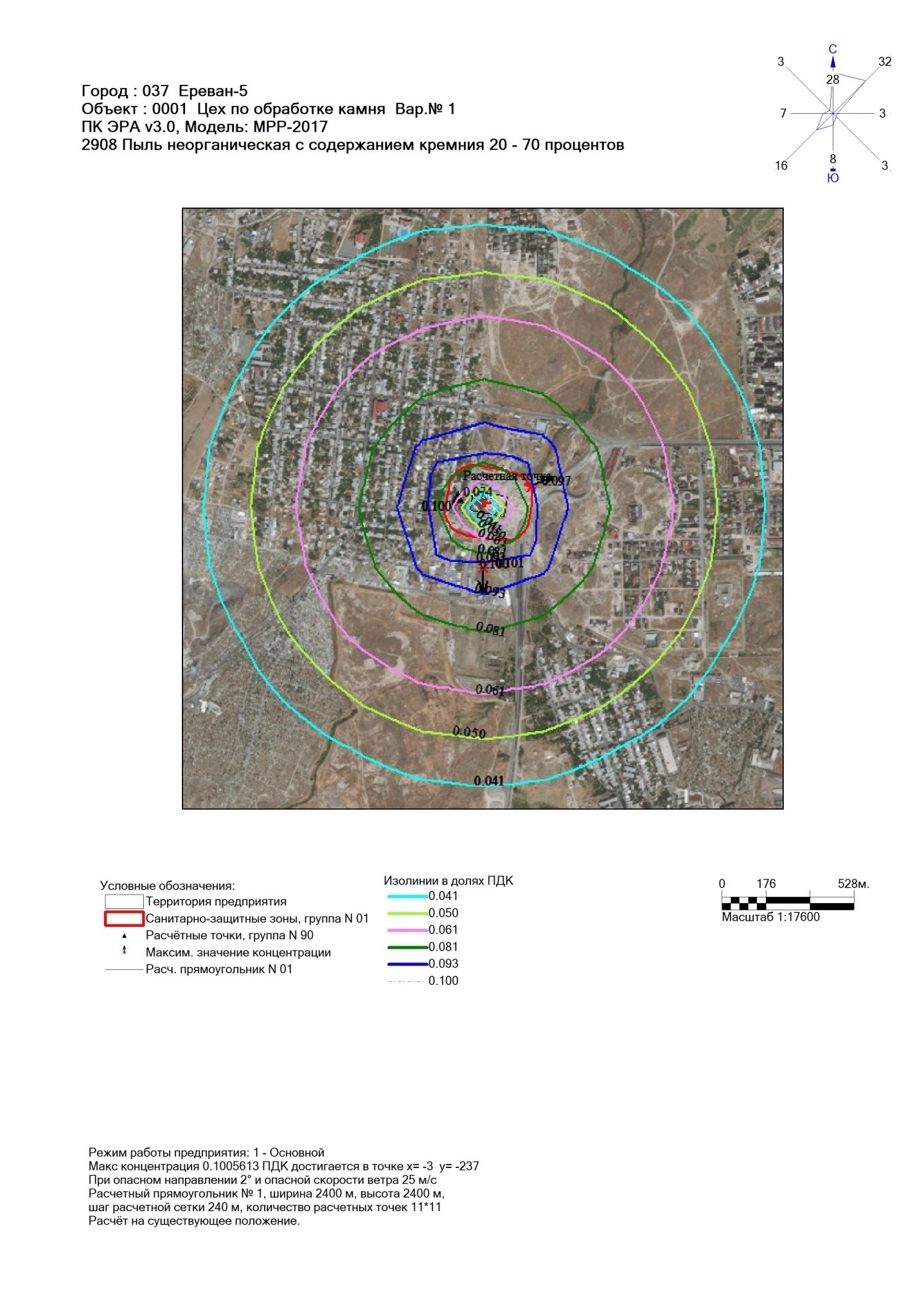 ÜÛáõÃ»ñÇ ³Ýí³ÝáõÙÁՔi ïՇգՓՑ¹ñ³ÙՎiԱ¹ñ³ÙöáßÇ ³Ýûñ·³Ý³Ï³ÝSiO2-20-70%2.1222410001084888ÁÝ¹³Ù»ÝÁ84888²Ýáï³óÇ³3´áí³Ý¹³ÏáõÃÛáõÝ5ÀÝ¹Ñ³Ýáõñ ï»Õ»ÏáõÃÛáõÝÝ»ñ 6úäú-Ç Ñ³ßí³ñÏÁ         7Ò»éÝ³ñÏáõÃÛ³Ý åÉ³Ý-ëË»Ù³Ý         8-9Î³½Ù³Ï»ñåáõÃÛ³Ý µÝáõÃ³·ÇñÝ áñå»ë ÙÃÝáÉáñïÝ ³ÕïáïáÕ ³ÕµÛáõñ10²ñï³Ý»ïíáÕ ÝÛáõÃ»ñÇ ³Ýí³Ý³ó³ÝÏÁ11êÂ² Ñ³ßí³ñÏÇ Ñ³Ù³ñ ³ÝÑñ³Å»ßï Ý³ËÝ³Ï³Ý ïíÛ³ÉÝ»ñ11êÂ² Ñ³ßí³ñÏÇ Ñ³Ù³ñ ³ÝÑñ³Å»ßï ³ÕïáïáÕ ÝÛáõÃ»ñÇ å³ñ³Ù»ïñ»ñÁ12Ø»ù»Ý³Û³Ï³Ý Ñ³ßí³ñÏÇ µÝáõÃ³·ÇñÁ14ØÃÝáÉáñïáõÙ íÝ³ë³Ï³ñ ÝÛáõÃ»ñÇ ³ñï³Ý»ïáõÙÝ»ñÇ óñÙ³Ý Ñ³ßí³ñÏÇ     ³ñ¹ÛáõÝùÝ»ñÁ 15ØÃÝáÉáñïÝ ³ÕïáïáÕ íÝ³ë³Ï³ñ ÝÛáõÃ»ñÇ ³ñï³Ý»ïáõÙÝ»ñÇ  ÝáñÙ³ïÇíÝ»ñÁ16Î³½Ù³Ï»ñå³Ï³Ý-ï»ËÝÇÏ³Ï³Ý ÙÇçáó³éáõÙÝ»ñ ³Ýµ³ñ»Ýå³ëï  ÏÉÇÙ³Û³Ï³Ý å³ÛÙ³ÝÝ»ñÇ Å³Ù³Ý³Ï17²ñï³Ý»ïáõÙÝ»ñÇ í»ñ³ÑëÏÙ³Ý ¨ êÂ² Ï³ï³ñÙ³Ý Ýå³ï³Ïáí Ý³Ë³ï»ëíáÕ ¨ Çñ³Ï³Ý³óíáÕ ÙÇçáó³éáõÙÝ»ñ17¶ñ³Ï³ÝáõÃÛáõÝ18ÏÉÇÙ³Û³Ï³Ý ïíÛ³ÉÝ»ñ ,é»ÉÇ»ýÇ ·áñÍ³ÏÇóÁØ»ù»Ý³Û³Ï³Ý Ñ³ßí³ñÏÝ»ñ19-2021-35ÜÛáõÃ»ñÇ ³Ýí³ÝáõÙÁՔ³Ý³ÏÁïØÇçÇÝ ûñ³Ï³Ý êÂÎՕՊՕÙÉñ¹..Ù3/ï³ñÇöáßÇ ³Ýûñ·³Ý³Ï³ÝSiO2-20-70%, 2.12220.1021.222ÜÛáõÃÇ ³Ýí³ÝáõÙÁêÂÎ³é³í»É³·áõÛÝ ÙÇ³Ýí³·Ù·/Ù3ìï³Ý·³íáñáõÃÛ³Ý¹³ëÁ²ñï³Ý»ïáõÙ-Ý»ñÁï/ï³ñÇöáßÇ ³Ýûñ·³Ý³Ï³ÝSiO2-20-70%, 0.332.1222²ñï³¹ñáõ-ÃÛáõÝ, ³ñï³¹ñ³Ù³ë²ÕïáïáÕ ÝÛáõÃ»ñÇ ³é³ç³óÙ³Ý ³ÕµÛáõñÝ»ñÁ ²ÕïáïáÕ ÝÛáõÃ»ñÇ ³é³ç³óÙ³Ý ³ÕµÛáõñÝ»ñÁ ²ÕïáïáÕ ÝÛáõÃ»ñÇ ³é³ç³óÙ³Ý ³ÕµÛáõñÝ»ñÁ ²ßË³ï³Å³ÙÁ ï³ñáõÙ²ßË³ï³Å³ÙÁ ï³ñáõÙ²ßË³ï³Å³ÙÁ ï³ñáõÙ²ñï³Ý»ïÙ³Ý³ÕµÛáõñÝ»ñÇ³Ýí³ÝáõÙÁ²ñï³Ý»ïÙ³Ý³ÕµÛáõñÝ»ñÇ³Ýí³ÝáõÙÁ²ÕµÛáõÝ»ñÇù³Ý³ÏÁ²ÕµÛáõÝ»ñÇù³Ý³ÏÁ²ÕµÛáõÝ»ñÇù³Ý³ÏÁ²ÕµÛáõñÇÑ³Ù³ñÁ²ÕµÛáõñÇÑ³Ù³ñÁ²ÕµÛáõñÇÑ³Ù³ñÁ²ñï³¹ñáõ-ÃÛáõÝ, ³ñï³¹ñ³Ù³ë²Ýí³ÝáõÙÁø³Ý³ÏÁø³Ý³ÏÁ²ñï³¹ñáõ-ÃÛáõÝ, ³ñï³¹ñ³Ù³ë²Ýí³ÝáõÙÁÜìÐÜìÐÜìÜìÐÐÜìÐÐÜìÐø³ñ»ñÇ Ùß³ÏáõÙæñÇ ßÇÃáí ³ßË³ïáÕ Ñ³ëïáóÝ»ñ51475³ÝÏ³½Ù³Ï»ñå11ø³ñ»ñÇ Ùß³ÏáõÙ²é³Ýó çñÇ ßÇÃÇ ³ßË³ïáÕ Ñ³ëïáóÝ»ñ2600³ÝÏ³½Ù³Ï»ñå12²ÕµÛáõñÇ Ï³ñ·³ÃÇíÁ²ÕµÛáõñÇ Ï³ñ·³ÃÇíÁ²ÕµÛáõñÇ Ï³ñ·³ÃÇíÁ²ÕµÛáõñÇ µ³ñÓñáõÃÛáõÝÁ, Ù²ÕµÛáõñÇ µ³ñÓñáõÃÛáõÝÁ, Ùîñ³Ù³·ÇÍÁ, Ùîñ³Ù³·ÇÍÁ, Ù¶³½³û¹³ÛÇÝ Ë³éÝáõñ¹Ç å³ñ³Ù»ïñ»ñÁ ³ñï³Ý»ïÙ³Ý ³ÕµÛáõñÇ »ÉùáõÙ¶³½³û¹³ÛÇÝ Ë³éÝáõñ¹Ç å³ñ³Ù»ïñ»ñÁ ³ñï³Ý»ïÙ³Ý ³ÕµÛáõñÇ »ÉùáõÙ¶³½³û¹³ÛÇÝ Ë³éÝáõñ¹Ç å³ñ³Ù»ïñ»ñÁ ³ñï³Ý»ïÙ³Ý ³ÕµÛáõñÇ »ÉùáõÙ¶³½³û¹³ÛÇÝ Ë³éÝáõñ¹Ç å³ñ³Ù»ïñ»ñÁ ³ñï³Ý»ïÙ³Ý ³ÕµÛáõñÇ »ÉùáõÙ¶³½³û¹³ÛÇÝ Ë³éÝáõñ¹Ç å³ñ³Ù»ïñ»ñÁ ³ñï³Ý»ïÙ³Ý ³ÕµÛáõñÇ »ÉùáõÙ¶³½³û¹³ÛÇÝ Ë³éÝáõñ¹Ç å³ñ³Ù»ïñ»ñÁ ³ñï³Ý»ïÙ³Ý ³ÕµÛáõñÇ »ÉùáõÙ³ñ³·áõÃÛáõÝÁ Ù/íñÏ³ñ³·áõÃÛáõÝÁ Ù/íñÏÍ³í³ÉÁÙ3/íñÏÍ³í³ÉÁÙ3/íñÏç»ñÙ³ëïÇ×³ÝÁç»ñÙ³ëïÇ×³ÝÁÜìÐÜìÜìÐÜìÐÜìÐÜìÐÜìÐ11121313141516171819202116620103141.6202661010785.420²ÕµÛáõñÇ Ï³ñ·³ÃÇíÁ²ÕµÛáõñÇ Ï³ñ·³ÃÇíÁÎááñ¹ÇÝ³ïÝ»ñÁ ù³ñï»½áõÙ, ÙÎááñ¹ÇÝ³ïÝ»ñÁ ù³ñï»½áõÙ, ÙÎááñ¹ÇÝ³ïÝ»ñÁ ù³ñï»½áõÙ, ÙÎááñ¹ÇÝ³ïÝ»ñÁ ù³ñï»½áõÙ, Ù¶³½»ñÁ Ù³ùñáÕ ë³ñù»ñÇ ³Ýí³ÝáõÙÁ¶³½»ñÁ Ù³ùñáÕ ë³ñù»ñÇ ³Ýí³ÝáõÙÁØ³ùñíáÕ ÝÛáõÃ»ñÁØ³ùñíáÕ ÝÛáõÃ»ñÁØ³ùñÙ³Ý ÙÇçÇÝ ß³Ñ³·áñÍÙ³Ý ³ëïÇ×³ÝÁØ³ùñÙ³Ý ÙÇçÇÝ ß³Ñ³·áñÍÙ³Ý ³ëïÇ×³ÝÁÏ»ï³ÛÇÝ ³ÕµÛáõñÇ, ³ÕµÛáõñ. ËÙµÇ Ï»ÝïñáÝÇ, ·Í³ÛÇÝ ³Õµ. 1-ÇÝ Í³ÛñÇ Ï»ï³ÛÇÝ ³ÕµÛáõñÇ, ³ÕµÛáõñ. ËÙµÇ Ï»ÝïñáÝÇ, ·Í³ÛÇÝ ³Õµ. 1-ÇÝ Í³ÛñÇ ·Í³ÛÇÝ ³ÕµÛáõñÇ 2 –ñ¹ Í³ÛñÇ ·Í³ÛÇÝ ³ÕµÛáõñÇ 2 –ñ¹ Í³ÛñÇ ²å³Ñáíí³ÍáõÃ Û³Ý·áñÍ³ÏÇóÁ %²å³Ñáíí³ÍáõÃ Û³Ý·áñÍ³ÏÇóÁ %Ø³ùñÙ³Ý ³é³í»É³·áõÛÝ ã³÷Á, %Ø³ùñÙ³Ý ³é³í»É³·áõÛÝ ã³÷Á, %ÜìÐX1Y1X2Y2ÜìÐÜìÐÜìÐ111223242526272829303132150507075Ñáí³óáõÙ çñÇ ßÇÃáíÑáí³óáõÙ çñÇ ßÇÃáí8080220303040²ÕµÛáõñÇ Ï³ñ·³ÃÇíÁ²ÕµÛáõñÇ Ï³ñ·³ÃÇíÁÜÛáõÃÇ ³Ýí³ÝáõÙÁ²ÕïáïáÕ ÝÛáõÃ»ñÇ ³ñï³Ý»ïáõÙÝ»ñÁ²ÕïáïáÕ ÝÛáõÃ»ñÇ ³ñï³Ý»ïáõÙÝ»ñÁ²ÕïáïáÕ ÝÛáõÃ»ñÇ ³ñï³Ý»ïáõÙÝ»ñÁ²ÕïáïáÕ ÝÛáõÃ»ñÇ ³ñï³Ý»ïáõÙÝ»ñÁ²ÕïáïáÕ ÝÛáõÃ»ñÇ ³ñï³Ý»ïáõÙÝ»ñÁ²ÕïáïáÕ ÝÛáõÃ»ñÇ ³ñï³Ý»ïáõÙÝ»ñÁ²Â² Ñ³Ý»Éáõ ï³ñÇÝ²ÕµÛáõñÇ Ï³ñ·³ÃÇíÁ²ÕµÛáõñÇ Ï³ñ·³ÃÇíÁÜÛáõÃÇ ³Ýí³ÝáõÙÁÜìÜìÜìÐ (êÂ²)Ð (êÂ²)Ð (êÂ²)²Â² Ñ³Ý»Éáõ ï³ñÇÝՆՎՀ·/íÙ·/Ù3ï/ï³ñÇ·/íÙ·/Ù3ï/ï³ñÇ²Â² Ñ³Ý»Éáõ ï³ñÇÝ111233343536373839401²Ýûñ·³Ý. ÷áßÇ(SiO2 -20-70%)0.180.0570.95580.180.0570.955820212²Ýûñ·³Ý. ÷áßÇ(SiO2 -20-70%) 0.540.691.16640.540.691.16642021	´ÝáõÃ³·ñ»ñÇ ³Ýí³ÝáõÙÁÙ»ÍáõÃÛáõÝÁØÃÝáÉáñïÇ ëïñ³ïÇýÇÏ³óÇ³ÛÇó Ï³Ëí³Í ·áñÍ³ÏÇóÁ200î»Õ³ÝùÇ é»ÉÛýÇ ·áñÍ³ÏÇóÁ1.0î³ñí³ ³Ù»Ý³ï³ù ³Ùëí³ ÙÇçÇÝ ³é³í»É³·áõÛÝ ç»ñÙ³ëïÇ×³ÝÁ33Միջինտարեկան<<քամիներիվարդը>> %-ովÐÛáõëÇë12ÐÛáõëÇë-³ñ¨»Éù35²ñ¨»Éù13Ð³ñ³í-³ñ¨»Éù9Ð³ñ³í14Ð³ñ³í-³ñ¨Ùáõïù6²ñ¨Ùáõïù7ÐÛáõëÇë-³ñ¨Ùáõïù4ø³Ùáõ µ³½Ù³ÙÛ³ ÙÇçÇÝ ³ñ³·áõÃÛáõÝÁ(/Ù/í), áñÁ ÑÝ³ñ³íáñ ¿ 20 ï³ñÇÝ Ù»Ï ³Ý·³Ù(5% ³å³Ñáíí³ÍáõÃÛ³Ùµ)2.9ø³Ùáõ µ³½Ù³ÙÛ³ ÙÇçÇÝ ³é³í»É³·áõÛÝ ³ñ³·áõÃÛáõÝÁ(/Ù/í), áñÁ ÑÝ³ñ³íáñ ¿ 20 ï³ñÇÝ Ù»Ï ³Ý·³Ù(5% ³å³Ñáíí³ÍáõÃÛ³Ùµ)26ÜÛáõÃÇ ³Ýí³ÝáõÙÁÜÛáõÃÇ ³Ýí³ÝáõÙÁ²é³í»É³·áõÛÝ·»ïÝ³Ù»ñÓ ÏáÝó»Ýïñ³óÇ³Ý ³é³Ýó ýáÝÇµÝ³Ï»ÉÇ ·áïáõÙ²é³í»É³·áõÛÝ·»ïÝ³Ù»ñÓ ÏáÝó»Ýïñ³óÇ³Ý ³é³Ýó ýáÝÇµÝ³Ï»ÉÇ ·áïáõÙ²é³í»É³·áõÛÝ·»ïÝ³Ù»ñÓ ÏáÝó»Ýïñ³óÇ³Ý ³é³Ýó ýáÝÇµÝ³Ï»ÉÇ ·áïáõÙ²é³í»É³·áõÛÝ·»ïÝ³Ù»ñÓ ÏáÝó»Ýïñ³óÇ³Ý ³é³Ýó ýáÝÇµÝ³Ï»ÉÇ ·áïáõÙêä¶100Ùêä¶100Ù11222233²Ýûñ·³Ý³Ï³Ý ÷áßÇ(SiO2 -20-70%)²Ýûñ·³Ý³Ï³Ý ÷áßÇ(SiO2 -20-70%)0.1005613 êÂÎ0.0301684Ù·/Ù30.1005613 êÂÎ0.0301684Ù·/Ù30.1005613 êÂÎ0.0301684Ù·/Ù30.1005613 êÂÎ0.0301684Ù·/Ù30.0969591 êÂÎ          0. 0290877   Ù·/Ù3                                          0.0969591 êÂÎ          0. 0290877   Ù·/Ù3                                          NNը/կՄիջոցառմանանվանումըևաղտոտմանաղբյուրիհամարըԻրականացմանժամկետըՎնասակարնյութի (նյութեր) արտանետումըմինչևմիջոցառումըՎնասակարնյութի (նյութեր) արտանետումըմինչևմիջոցառումըՎնասակարնյութի (նյութեր) արտանետումըմիջոցառումնիրականացնելուցհետոՎնասակարնյութի (նյութեր) արտանետումըմիջոցառումնիրականացնելուցհետոգ/վրկտ/տարիգ/վրկտ/տարիԱղտոտող նյութը Ընդհանուր արտանետումըԸնդհանուր արտանետումըԱղտոտող նյութըԸնդհանուր արտանետումը                                                        Ընդհանուր արտանետումը                                                        գ/ վտ/տարիգ / վտ/ տարի²Ýûñ·³Ý³Ï³Ý ÷áßÇ (SiO2 -20-70%)0.722.1222